Gmina OtmuchówUrząd Miasta i Gminy w Otmuchowie                                   ul. Zamkowa 6, 48-385 Otmuchówtel. (077) 4315017,   tel./fax ( 77) 4315016www.bip.otmuchow.pl    umig@otmuchow.pl S  P  E  C  Y  F  I  K  A  C  J  Aistotnych warunków zamówienia publicznego (SIWZ)Odbiór i zagospodarowanie odpadów komunalnych z nieruchomości zamieszkałych i niezamieszkałych na terenie Gminy OtmuchówBurmistrz/-/ mgr inż. Jan Woźniak....................................................ZatwierdzamZamówienie o wartości większej niż kwoty określone w przepisach wydanych na podstawie art. 11  ust. 8 ustawy z dnia 29 stycznia 2004 r. – Prawo zamówień publicznychOtmuchów, dnia 06 maja 2019 r.Informacje ogólnePostępowanie prowadzone jest zgodnie z Ustawą z dnia 29 stycznia 2004 r. – Prawo zamówień publicznych, zwaną w dalszej części „ustawą Pzp”. Do czynności podejmowanych przez Zamawiającego i Wykonawców stosować się będzie przepisy ustawy z dnia 23 kwietnia 1964 r. – Kodeks cywilny, jeżeli przepisy ustawy Pzp nie stanowią inaczej. W postępowaniu o udzielenie zamówienia komunikacja między Zamawiającym a Wykonawcami odbywa się przy użyciu miniPortalu https://miniportal.uzp.gov.pl/, ePUAPu adres skrytki /UMOtmuchow/SkrytkaESP (lub wpisując frazę „Urząd Miejski w Otmuchowie”) oraz poczty elektronicznej umig@otmuchow.pl Wykonawca zamierzający wziąć udział w postepowaniu o udzielenie zamówienia publicznego musi posiadać konto na ePUAP. Maksymalny rozmiar plików przesyłanych za pośrednictwem dedykowanych formularzy do złożenia, zmiany, wycofania oferty lub wniosku oraz do komunikacji wynosi 150 MB. Za datę przekazania oferty, wniosków, zawiadomień, dokumentów elektronicznych, oświadczeń lub elektronicznych kopii dokumentów lub oświadczeń oraz innych informacji przyjmuje się datę ich przekazania na ePUAP.Nie dopuszcza się składania ofert częściowych i wariantowych - oferta musi obejmować całość zamówienia. Nie przewiduje się zawarcia umowy ramowej. Zamawiający nie przewiduje zebrania Wykonawców. Zamawiający nie przewiduje udzielenia zaliczek na poczet wykonania zamówienia. Rozliczenia między Zamawiającym a Wykonawcą prowadzone będą w polskich złotych (PLN). Nie przewiduje się rozliczeń w walutach obcych. Nie przewiduje się wyboru oferty najkorzystniejszej z zastosowaniem aukcji elektronicznej, o której mowa w art. 91a ust. 1 ustawy Pzp.Postępowanie o udzielenie zamówienia prowadzi się w języku polskim. Wymaga się, aby Wykonawca zdobył wszystkie informacje, które mogą być konieczne do przygotowania oferty oraz podpisania umowy. Wybrany Wykonawca jest zobowiązany do zawarcia umowy w terminie i miejscu wyznaczonym przez Zamawiającego. Zamawiający nie przewiduje udzielenia zamówień, o których mowa w art. 67 ust. 1 pkt. 6 ustawy Pzp. Zamawiający  nie  przewiduje zwrotu kosztów  udziału Wykonawców  w postępowaniu. Wykonawca ponosi wszelkie koszty udziału w postępowaniu, w tym koszty przygotowania oferty.Wykonawcą może być osoba fizyczna, osoba prawna lub jednostka organizacyjna nieposiadającą osobowości prawnej. Zamawiający przewiduje Zastosowanie procedury, o której mowa w art. 24aa ust. 1 ustawy Pzp  Wykonawca może powierzyć wykonanie części zamówienia podwykonawcy. Zgodnie z art. 13 ust. 1 i 2 rozporządzenia Parlamentu Europejskiego i Rady (UE) 2016/679 z dnia 27 kwietnia 2016 r. w sprawie ochrony osób fizycznych w związku z przetwarzaniem danych osobowych i w sprawie swobodnego przepływu takich danych oraz uchylenia dyrektywy 95/46/WE (ogólne rozporządzenie o ochronie danych) (Dz.Urz.UE L 119 z 04.05.2016, str. 1), dalej „RODO”, informuję, że: administratorem Pani/Pana danych osobowych jest Gmina Otmuchów - Urząd Miasta i Gminy                               w Otmuchowie ul. Zamkowa 6, 48-385 Otmuchów    tel. (77) 4315016,   tel./fax (77) 774315017;inspektorem ochrony danych osobowych jest Pan Artur Banasiak umig@otmuchow.pl, tel. 774315016;Pani/Pana dane osobowe przetwarzane będą na podstawie art. 6 ust. 1 lit. c RODO w celu związanym z postępowaniem o udzielenie zamówienia publicznego którego dotyczy niniejsza SIWZ prowadzonym w trybie przetargu nieograniczonego,odbiorcami Pani/Pana danych osobowych będą osoby lub podmioty, którym udostępniona zostanie dokumentacja postępowania w oparciu o art. 8 oraz art. 96 ust. 3 ustawy z dnia 29 stycznia 2004 r. – Prawo zamówień publicznych, dalej „ustawa Pzp”;  Pani/Pana dane osobowe będą przechowywane, zgodnie z art. 97 ust. 1 ustawy Pzp, przez okres 4 lat od dnia zakończenia postępowania o udzielenie zamówienia. obowiązek podania przez Panią/Pana danych osobowych bezpośrednio Pani/Pana dotyczących jest wymogiem ustawowym określonym w przepisach ustawy Pzp, związanym z udziałem w postępowaniu o udzielenie zamówienia publicznego; konsekwencje niepodania określonych danych wynikają z ustawy Pzp;  w odniesieniu do Pani/Pana danych osobowych decyzje nie będą podejmowane w sposób zautomatyzowany, stosowanie do art. 22 RODO;posiada Pani/Pan:na podstawie art. 15 RODO prawo dostępu do danych osobowych Pani/Pana dotyczących;na podstawie art. 16 RODO prawo do sprostowania Pani/Pana danych osobowych **;na podstawie art. 18 RODO prawo żądania od administratora ograniczenia przetwarzania danych osobowych z zastrzeżeniem przypadków, o których mowa w art. 18 ust. 2 RODO ***;  prawo do wniesienia skargi do Prezesa Urzędu Ochrony Danych Osobowych, gdy uzna Pani/Pan, że przetwarzanie danych osobowych Pani/Pana dotyczących narusza przepisy RODO;nie przysługuje Pani/Panu:w związku z art. 17 ust. 3 lit. b, d lub e RODO prawo do usunięcia danych osobowych;prawo do przenoszenia danych osobowych, o którym mowa w art. 20 RODO;na podstawie art. 21 RODO prawo sprzeciwu, wobec przetwarzania danych osobowych, gdyż podstawą prawną przetwarzania Pani/Pana danych osobowych jest art. 6 ust. 1 lit. c RODO. Nr zamówienia (numer referencyjny) 14/2019Identyfikator postępowania: 556b836a-4c8b-4acf-afb8-c2ceae7b71a6Nr ogłoszenia TED:  2019/S 090-216012Klucz publiczny: KluczPub_Oferta_PostepowanieID_556b836a-4c8b-4acf-afb8-c2ceae7b71a6 (1).ascZałączniki:Opis przedmiotu zamówieniaWzór umowyWzór ofertyOświadczenie dotyczące przynależności do tej samej grupy kapitałowejPisemne zobowiązanie podmiotu do oddania do dyspozycji wykonawcy niezbędnych zasobów na okres korzystania z nich przy wykonywaniu zamówienia zgodnie z art. 22a ustawy pzpWykaz usługWykaz wyposażeniaJEDZ** Wyjaśnienie: skorzystanie z prawa do sprostowania nie może skutkować zmianą wyniku postępowania o udzielenie zamówienia publicznego ani zmianą postanowień umowy w zakresie niezgodnym z ustawą Pzp oraz nie może naruszać integralności protokołu oraz jego załączników.*** Wyjaśnienie: prawo do ograniczenia przetwarzania nie ma zastosowania w odniesieniu do przechowywania, w celu zapewnienia korzystania ze środków ochrony prawnej lub w celu ochrony praw innej osoby fizycznej lub prawnej, lub z uwagi na ważne względy interesu publicznego Unii Europejskiej lub państwa członkowskiego.NAZWA ORAZ ADRES ZAMAWIAJĄCEGO.                  	Gmina Otmuchów - Urząd Miasta i Gminy w Otmuchowie	ul. Zamkowa 6, 48-385 Otmuchów    tel. (77) 4315017,   tel./fax (77) 4315016TRYB UDZIELANIA ZAMÓWIENIA .	PRZETARG NIEOGRANICZONY - stosuje się przepisy ustawy prawo zamówień publicznych z dnia 29 stycznia 2004 r., skrót w treści SIWZ – pzp.OPIS PRZEDMIOTU ZAMÓWIENIA.Odbiór i zagospodarowanie odpadów komunalnych z nieruchomości zamieszkałych i niezamieszkałych na terenie Gminy OtmuchówZadanie obejmuje wykonanie usług zakwalifikowanych wg Wspólnego Słownika Zamówień 
do kategorii (kod CPV):90.50.00.00-2 usługi związane z odpadami90.51.31.00-7 usługi wywozu odpadów pochodzących z gospodarstw domowych90.51.20.00-9 usługi transportu odpadów90.51.10.00-2 usługi wywozu odpadówSzczegółowy opis przedmiotu zamówienia zawarty jest w załączniku do niniejszej SIWZ – opis przedmiotu zamówienia.TERMIN WYKONANIA ZAMÓWIENIA:  rozpoczęcia realizacji : 1 stycznia 2020 r.zakończenia realizacji : 31 grudnia 2023 r. WARUNKI UDZIAŁU W POSTĘPOWANIUO udzielenie zamówienia mogą ubiegać się wykonawcy, którzy: nie podlegają wykluczeniu; spełniają warunki udziału w postępowaniu, określone przez zamawiającego w ogłoszeniu                                 o zamówieniu. Warunki udziału w postępowaniu: Kompetencje lub uprawnienia do prowadzenia określonej działalności zawodowej, o ile wynika to z odrębnych przepisów, w tym wymogi związane z wpisem do rejestru zawodowego lub handlowego Zamawiający uzna, że Wykonawca spełnia ten warunek jeżeli:jest podmiotem uprawnionym do odbioru odpadów komunalnych, których rodzaje zostały wskazane w Opisie przedmiotu zamówienia na podstawie przepisów ustawy o utrzymaniu czystości i porządku w gminach; posiada zezwolenie na transport odpadów, których rodzaje zostały wskazane w Opisie przedmiotu zamówienia, zgodnie z przepisami art. 50, ust. 3 oraz art. 233 ustawy o odpadach; posiada Wpis do rejestru Przedsiębiorców i Organizacji Odzysku Sprzętu Elektrycznego                              i Elektronicznego, prowadzonego przez Głównego Inspektora Ochrony Środowiska, uprawniającego Wykonawcę do zbierania zużytego sprzętu elektrycznego i elektronicznego.W przypadku wspólnego ubiegania się o udzielenie niniejszego zamówienia przez dwóch lub więcej Wykonawców ocena ww. warunków dotyczyć będzie łącznie wszystkich Wykonawców.Sytuacja finansowa lub ekonomiczna Zamawiający uzna, że Wykonawca spełnia ten warunek jeżeli:jest ubezpieczony od odpowiedzialności cywilnej w zakresie prowadzonej działalności związanej z przedmiotem zamówienia w wysokości nie niższej niż 500 000,00 zł (słownie: pięćset tysięcy złotych).W przypadku podania przez Wykonawców danych w innych walutach niż w PLN, Zamawiający jako kurs przeliczeniowy waluty przyjmie średni kurs NBP z dnia publikacji ogłoszenia w Dzienniku Urzędowym Unii Europejskiej.W przypadku wspólnego ubiegania się o udzielenie niniejszego zamówienia przez dwóch lub więcej Wykonawców ocena ww. warunków dotyczyć będzie każdego z Wykonawców oddzielnie.Zdolność techniczna lub zawodowa Zamawiający uzna, że Wykonawca spełnia ten warunek jeżeli:wykonał lub wykonuje usługi odbierania i transportu odpadów komunalnych: zmieszanychsegregowanych do miejsca ich zagospodarowania na terenie gminy liczącej minimum 10.000 mieszkańców.dysponuje następującym potencjałem technicznym:minimum 2 pojazdami przystosowanymi do odbierania zmieszanych odpadów komunalnych z pojemników o pojemnościach wynikających z Regulaminu utrzymania czystości i porządku na terenie Gminy Otmuchów, minimum 1 pojazdem przystosowanym do odbierania selektywnie zebranych odpadów komunalnych z pojemników o pojemnościach wynikających z Regulaminu utrzymania czystości i porządku na terenie Gminy Otmuchów, minimum 1 pojazdem ciężarowym bez funkcji kompaktującej do odbioru selektywnie zebranych odpadów w workach (skrzyniowy lub wywrotka), minimum 1 pojazdem z dźwigiem hakowym lub bramowym do odbioru kontenerów z odpadami komunalnymi, bazą magazynowo - transportową spełniającą wymogi rozporządzenia w sprawie szczegółowych wymagań. Pojazdy biorące udział w pracach objętych przedmiotem zamówienia muszą być trwale i czytelnie oznakowane w widocznym miejscu nazwą lub logo firmy oraz danymi adresowymi i numerem telefonu oraz wyposażone  na koszt Wykonawcy  w system:monitoringu bazującego na systemie pozycjonowania satelitarnego, umożliwiający trwałe zapisywanie, przechowywanie i odczytywanie danych o położeniu i miejscach postojów,czujników zapisujących dane o miejscach wyładunku odpadów,przy czym warunek ten musi być spełniony najpóźniej na dzień podpisania umowy. W przypadku wspólnego ubiegania się o udzielenie niniejszego zamówienia przez dwóch lub więcej Wykonawców ocena ww. warunków dotyczyć będzie łącznie wszystkich Wykonawców.PODSTAWY WYKLUCZENIA WYKONAWCYObligatoryjne przesłanki wykluczenia Wykonawcy określono w art. 24 ust. 1 pkt 12÷23 ustawy Pzp. Postawy wykluczenia z postepowania o udzielenie zamówienia wykonawcy, stosownie do treści art. 24 ust. 5 pkt 1 i 8 ustawy Pzp: Zamawiający wykluczy z postępowania Wykonawcę: 2.1.  w stosunku do którego otwarto likwidację, w zatwierdzonym przez sąd układzie w postępowaniu restrukturyzacyjnym jest  przewidziane zaspokojenie  wierzycieli  przez likwidację jego majątku lub sąd zarządził likwidację jego majątku w trybie art. 332 ust. 1 ustawy z dnia 15 maja 2015 r. – Prawo restrukturyzacyjne (Dz. U. z 2015 r. poz. 978, 1259, 1513, 1830 i 1844 oraz z 2016 r. poz. 615) lub którego upadłość ogłoszono, z wyjątkiem wykonawcy, który po ogłoszeniu upadłości zawarł układ zatwierdzony prawomocnym postanowieniem sądu, jeżeli układ nie przewiduje zaspokojenia wierzycieli przez likwidację majątku upadłego, chyba że sąd zarządził likwidację jego majątku w trybie art. 366 ust. 1 ustawy z dnia 28 lutego 2003 r. – Prawo upadłościowe (Dz.U. z 2015 r. poz. 233, 978, 1166, 1259 i 1844 oraz z 2016 r. poz. 615) – art. 24 ust. 5 pkt 1) ustawy Pzp;który naruszył obowiązki dotyczące płatności podatków, opłat lub składek na ubezpieczenia społeczne lub zdrowotne, co zamawiający jest w stanie wykazać za pomocą stosownych środków dowodowych, z wyjątkiem przypadku, o którym mowa w ust. 1 pkt 15, chyba że wykonawca dokonał płatności należnych podatków, opłat lub składek na ubezpieczenia społeczne lub zdrowotne wraz z odsetkami lub grzywnami lub zawarł wiążące porozumienie w sprawie spłaty tych należności – art. 24 ust. 5 pkt 8) ustawy Pzp. WYKAZ OŚWIADCZEŃ I DOKUMENTÓW, potwierdzających spełnianie warunków udziału                     w postępowaniu oraz brak podstaw do wykluczaniaDOKUMENTY I OŚWIADCZENIA WYMAGANE OD WSZYSTKICH WYKONAWCÓW, KTÓRE NALEŻY ZŁOŻYĆ WRAZ Z OFERTĄ: Jednolity Europejski Dokument Zamówienia Wykonawcy/ów Jednolite Europejskie Dokumenty Zamówienia dotyczące podmiotów trzecich jeżeli powołuje się na ich zasoby w celu wykazania spełniania warunków udziału w postępowaniuDowód wniesienia wadium wraz ze wskazaniem rachunku bankowego, na który Zamawiający winien zwrócić wadium (w przypadku wniesienia wadium w pieniądzu). Zobowiązanie innego podmiotu, na zasobach którego polega Wykonawca, do oddania do dyspozycji Wykonawcy niezbędnych zasobów na potrzeby realizacji zamówienia. Pełnomocnictwo złożone w formie oryginału lub kopii poświadczonej notarialnie. W przypadku podpisywania oferty przez osoby nie wymienione w odpisie z właściwego rejestru – pełnomocnictwo do podpisania oferty lub podpisania oferty i zawarcia umowy. W przypadku podmiotów występujących wspólnie pełnomocnictwo podpisane przez upoważnionych przedstawicieli każdego z podmiotów występujących wspólnie, do reprezentowania w postępowaniu (zgodnie z art. 23 ustawy Pzp). Wykonawca przy pomocy elektronicznego narzędzia do wypełniania JEDZ/ESPD (eESPD), dostępnego na stronie Urzędu Zamówień Publicznych wypełnia formularz JEDZ. Zamawiający na swojej stronie internetowej zamieścił  wstępnie przygotowany  formularz JEDZ w formacie xml , stanowiący  załącznik do SIWZ. JEDZ w postaci elektronicznej opatrzonej kwalifikowanym podpisem elektronicznym Wykonawca dołącza do oferty, a następnie wraz z plikami stanowiącymi ofertę kompresuje do jednego pliku archiwum (ZIP).Złożenie JEDZ-a wraz z ofertą na nośniku danych (np. CD, pendrive) jest niedopuszczalne ponieważ  nie stanowi jego złożenia przy użyciu środków komunikacji elektronicznej w rozumieniu przepisów ustawy z dnia 18 lipca 2002 r o środkach usług droga elektronicznaUWAGA:W przypadku wspólnego ubiegania się o zamówienie przez wykonawców JEDZ składa oddzielnie każdy z wykonawców wspólnie ubiegających się o zamówienie.W przypadku, gdy Wykonawca powołuje się na zasoby innych podmiotów, w celu wykazania braku istnienia wobec nich podstaw wykluczenia oraz spełnienia – w zakresie, w jakim powołuje się na ich zasoby – warunków udziału w postępowaniu, składa także dokumenty dotyczące tych podmiotów, o których mowa w pkt. 1.2. i 3.Zamawiający nie żąda złożenia przez Wykonawcę Jednolitych Europejskich Dokumentów Zamówienia dotyczących podwykonawcówOŚWIADCZENIA, KTÓRE MA ZŁOŻYĆ KAŻDY WYKONAWCA W TERMINIE DO 3 DNI OD DNIA UPUBLICZNIENIA NA STRONIE INTERNETOWEJ ZAMAWIAJACEGO WYKAZU ZŁOŻONYCH OFERT: Oświadczenie o przynależności albo braku przynależności do tej samej grupy kapitałowej z Wykonawcami biorącymi udział w postepowaniuOŚWIADCZENIA I DOKUMENTY AKTUALNE NA DZIEŃ ZŁOŻENIA, KTÓRE MA ZŁOŻYĆ WYKONAWCA, KTÓREGO OFERTA ZOSTAŁA NAJWYŻEJ OCENIONA W WYZNACZONYM TERMINIE, NIE KRÓTSZYM NIŻ 10 DNI: W celu potwierdzenia braku podstaw do wykluczenia:odpis z właściwego rejestru lub z centralnej ewidencji i informacji o działalności gospodarczej, jeżeli odrębne przepisy wymagają wpisu do rejestru lub ewidencji, w celu potwierdzenia braku podstaw wykluczenia na podstawie art. 24 ust. 5 pkt 1 ustawy; informacja z Krajowego Rejestru Karnego w zakresie określonym w art. 24 ust. 1 pkt 13, 14 i 21 ustawy, wystawionej nie wcześniej niż 6 miesięcy przed upływem terminu składania ofert;oświadczenia Wykonawcy o braku wydania wobec niego prawomocnego wyroku sądu lub ostatecznej decyzji administracyjnej o zaleganiu z uiszczaniem podatków, opłat lub składek na ubezpieczenia społeczne lub zdrowotne albo - w przypadku wydania takiego wyroku lub decyzji - dokumentów potwierdzających dokonanie płatności tych należności wraz z ewentualnymi odsetkami lub grzywnami lub zawarcie wiążącego porozumienia w sprawie spłat tych należności;zaświadczenie właściwego naczelnika urzędu skarbowego potwierdzającego, że wykonawca nie zalega z opłacaniem podatków, wystawionego nie wcześniej niż 3 miesiące przed upływem terminu składania ofert lub inny dokument potwierdzający, że wykonawca zawarł porozumienie z właściwym organem podatkowym w sprawie spłat tych należności wraz z ewentualnymi odsetkami lub grzywnami, w szczególności uzyskał przewidziane prawem zwolnienie, odroczenie lub rozłożenie na raty zaległych płatności lub wstrzymanie w całości wykonania decyzji właściwego organu; zaświadczenie właściwej terenowej jednostki organizacyjnej Zakładu Ubezpieczeń Społecznych lub Kasy Rolniczego Ubezpieczenia Społecznego albo inny dokument potwierdzający, że wykonawca nie zalega z opłacaniem składek na ubezpieczenia społeczne lub zdrowotne, wystawione nie wcześniej niż 3 miesiące przed upływem terminu składania ofert, lub inny dokument potwierdzający, że wykonawca zawarł porozumienie z właściwym organem w sprawie spłat tych należności wraz z ewentualnymi odsetkami lub grzywnami, w szczególności uzyskał przewidziane prawem zwolnienie, odroczenie lub rozłożenie na raty zaległych płatności lub wstrzymanie w całości wykonania decyzji właściwego organu;oświadczenie wykonawcy o niezaleganiu z opłacaniem podatków i opłat lokalnych, o których mowa w ustawie z dnia 12 stycznia 1991 r. o podatkach i opłatach lokalnych (Dz. U. z 2016 r. poz. 716);oświadczenie wykonawcy o braku orzeczenia wobec niego tytułem środka zapobiegawczego zakazu ubiegania się o zamówienia publiczne;Jeżeli wykonawca ma siedzibę lub miejsce zamieszkania poza terytorium Rzeczypospolitej Polskiej, zamiast dokumentów, o których mowa w ust. 3.1.:pkt 2 – składa informację z odpowiedniego rejestru albo, w przypadku braku takiego rejestru, inny równoważny dokument wydany przez właściwy organ sądowy lub administracyjny kraju, w którym wykonawca ma siedzibę lub miejsce zamieszkania lub miejsce zamieszkania ma osoba, której dotyczy informacja albo dokument, w zakresie określonym w art. 24 ust. 1 pkt 13, 14 i 21 ustawy; pkt 1,4,5 – składa dokument lub dokumenty wystawione w kraju, w którym wykonawca ma siedzibę lub miejsce zamieszkania, potwierdzające odpowiednio, że: nie zalega z opłacaniem podatków, opłat, składek na ubezpieczenie społeczne lub zdrowotne albo że zawarł porozumienie z właściwym organem w sprawie spłat tych należności wraz z ewentualnymi odsetkami lub grzywnami, w szczególności uzyskał przewidziane prawem zwolnienie, odroczenie lub rozłożenie na raty zaległych płatności lub wstrzymanie w całości wykonania decyzji właściwego organu, nie otwarto jego likwidacji ani nie ogłoszono upadłości. Dokumenty, o których mowa w ust. 3.2. pkt 1 i pkt 2 lit. b, powinny być wystawione nie wcześniej niż 6 miesięcy przed upływem terminu składania ofert albo wniosków o dopuszczenie do udziału w postępowaniu. Dokument, o którym mowa w ust. 3.2.              pkt 2 lit. a, powinien być wystawiony nie wcześniej niż 3 miesiące przed upływem tego terminu. Jeżeli w kraju, w którym wykonawca ma siedzibę lub miejsce zamieszkania lub miejsce zamieszkania ma osoba, której dokument dotyczy, nie wydaje się dokumentów, o których mowa w ust. 3.2., zastępuje się je dokumentem zawierającym odpowiednio oświadczenie wykonawcy, ze wskazaniem osoby albo osób uprawnionych do jego reprezentacji, lub oświadczenie osoby, której dokument miał dotyczyć, złożone przed notariuszem lub przed organem sądowym, administracyjnym albo organem samorządu zawodowego lub gospodarczego właściwym ze względu na siedzibę lub miejsce zamieszkania wykonawcy lub miejsce zamieszkania tej osoby. Wykonawca mający siedzibę na terytorium Rzeczypospolitej Polskiej, w odniesieniu do osoby mającej miejsce zamieszkania poza terytorium Rzeczypospolitej Polskiej, której dotyczy dokument wskazany w ust. 3.1. pkt 2, składa dokument, o którym mowa w ust. 3.2. ust. 1, w zakresie określonym w art. 24 ust. 1 pkt 14 i 21   ustawy. Jeżeli w kraju, w którym miejsce zamieszkania ma osoba, której dokument miał dotyczyć, nie wydaje się takich dokumentów, zastępuje się go dokumentem zawierającym oświadczenie tej osoby złożonym przed notariuszem lub przed organem sądowym, administracyjnym albo organem samorządu zawodowego lub gospodarczego właściwym ze względu na miejsce zamieszkania tej osoby. Potwierdzających spełnianie warunków udziału w postępowaniu:aktualne zaświadczenie o wpisie do rejestru działalności regulowanej, o którym mowa w ustawie o utrzymaniu czystości i porządku w gminach, aktualne zezwolenie na transport odpadów, których rodzaje zostały wskazane w Opisie przedmiotu zamówienia, zgodnie z przepisami art. 50, ust. 3 oraz art. 233 ustawy o odpadach;wpis do rejestru podmiotów zbierających zużyty sprzęt elektryczny i elektroniczny, prowadzonego przez Głównego Inspektora Ochrony Środowiska.wykaz wykonanych, a w przypadku świadczeń okresowych lub ciągłych również wykonywanych, głównych usług (minimum 1) w okresie ostatnich 3 lat  przed upływem terminu składania ofert,  a jeżeli okres prowadzenia działalności jest krótszy – w tym okresie, usług polegających na odbieraniu i transporcie odpadów komunalnych zmieszanych, segregowanych do miejsc ich zagospodarowania na terenie gminy liczącej minimum 10.000 mieszkańców, z podaniem ich wartości, przedmiotu, dat wykonania i podmiotów, na rzecz których usługi zostały wykonane, oraz załączeniem dowodów, czy zostały wykonane lub są wykonywane należycie; wzór wykazu stanowi załącznik do SIWZ; dowodami, że usługi zostały lub są wykonywane należycie o których mowa, są referencje bądź inne dokumenty wystawione przez podmiot, na rzecz którego usługi były wykonywane, a w przypadku świadczeń okresowych lub ciągłych są wykonywane, a jeżeli z uzasadnionej przyczyny o obiektywnym charakterze wykonawca nie jest w stanie uzyskać tych dokumentów – oświadczenie wykonawcy; w przypadku świadczeń okresowych lub ciągłych nadal wykonywanych referencje bądź inne dokumenty potwierdzające ich należyte wykonywanie powinny być wydane nie wcześniej niż 3 miesiące przed upływem terminu składania ofert; wykaz narzędzi, wyposażenia zakładu i urządzeń technicznych (tj. potencjału technicznego opisanego w rozdz. V ust. 2 pkt 2.3. ppkt 2) dostępnych Wykonawcy usług w wykonania zamówienia wraz z informacją o podstawie dysponowania tymi zasobami – wzór wykazu stanowi załącznik do SIWZ,opłaconą polisę, a w przypadku jej braku, inny dokument potwierdzający, że Wykonawca jest ubezpieczony od odpowiedzialności cywilnej w zakresie prowadzonej działalności związanej z przedmiotem zamówienia na kwotę nie mniejszą niż  500 000,00 zł (słownie: pięćset tysięcy złotych).INFORMACJE O SPOSOBIE POROZUMIEWANIA SIĘ ZAMAWIAJĄCEGO Z WYKONAWCAMI oraz przekazywania oświadczeń i dokumentów, wskazanie osób uprawnionych do porozumiewania się z Wykonawcami Wykonawca może zwrócić się do Zamawiającego o wyjaśnienie treści specyfikacji istotnych warunków zamówienia przy użyciu miniPortalu https://miniportal.uzp.gov.pl/, ePUAPu adres skrytki /UMOtmuchow/SkrytkaESP (lub wpisując frazę „Urząd Miejski w Otmuchowie”) oraz poczty elektronicznej umig@otmuchow.pl Zamawiający niezwłocznie udzieli wyjaśnień, poprzez ich zamieszczenie na własnej stronie internetowej dotyczącej niniejszego przetargu, jednak nie później niż na 6 dni przed upływem terminu składania ofert, pod warunkiem, że wniosek o wyjaśnienie treści specyfikacji istotnych warunków zamówienia wpłynie do Zamawiającego nie później niż do końca dnia, w którym upływa połowa wyznaczonego terminu składania ofert. Jeżeli wniosek o wyjaśnienie treści specyfikacji istotnych warunków zamówienia wpłynie po upływie terminu składania wniosku, o którym mowa w pkt. 2, lub dotyczy udzielonych wyjaśnień, Zamawiający może udzielić wyjaśnień albo pozostawić wniosek bez rozpoznania. Osobami upoważnionymi przez Zamawiającego do kontaktowania się z Wykonawcami są:w zakresie przedmiotu zamówienia – Artur Banasiak tel. 774315016 w. 50, w zakresie procedury udzielania zamówienia – Joanna Zielińska tel. 774315016 w. 32, Godziny w których można uzyskać informacje: poniedziałek 8:00-15:00, wtorek-piątek 8:00-14:00, WYMAGANIA DOTYCZĄCE WADIUMKażdy Wykonawca zobowiązany jest do wniesienia wadium w wysokości: 50.000,00 złotych. Wadium wnosi się przed upływem terminu składania ofert tj. najpóźniej do dnia i godziny określonej w punkcie 1 Rozdziału XII SIWZ. Zamawiający uzna, że wadium w formie gotówki zostało wniesione, jeżeli kwota wadium znajdzie się na rachunku Zamawiającego przed upływem terminu składania ofert. Wadium może by wnoszone w jednej lub kilku następujących formach: pieniądzu; poręczeniach bankowych lub poręczeniach spółdzielczej kasy oszczędnościowo-kredytowej, z tym że poręczenie kasy jest zawsze poręczeniem pieniężnym; gwarancjach bankowych; gwarancjach ubezpieczeniowych; poręczeniach udzielanych przez podmioty, o których mowa w art. 6b ust. 5 pkt 2 ustawy z dnia 9 listopada 2000r. o utworzeniu Polskiej Agencji Rozwoju Przedsiębiorczości (Dz. U. Nr 109, poz. 1158, z późn. zm.). Wadium wnoszone w pieniądzu wpłaca się przelewem na rachunek bankowy wskazany przez Zamawiającego, tj.: 45 1600 1462 1841 8547 2000 0007. Na dowodzie wpłaty należy zaznaczyć, jakiego zadania wadium dotyczy. Dokonanie wypłaty zabezpieczonej kwoty nie może być uzależnione od spełnienia przez Zamawiającego jakichkolwiek dodatkowych warunków lub przedłożenia jakichkolwiek dokumentów. Zamawiający zwraca wadium wszystkim Wykonawcom niezwłocznie po wyborze oferty najkorzystniejszej lub unieważnieniu postępowania, z wyjątkiem Wykonawcy, którego oferta została wybrana jako najkorzystniejsza, z zastrzeżeniem pkt. 10. Wykonawcy, którego oferta została wybrana jako najkorzystniejsza, Zamawiający zwraca wadium niezwłocznie po zawarciu umowy w sprawie zamówienia publicznego oraz wniesieniu zabezpieczenia należytego wykonania umowy. Zamawiający zwraca niezwłocznie wadium na wniosek Wykonawcy, który wycofał ofertę przed upływem terminu składania ofert. Zamawiający żąda ponownego wniesienia wadium przez Wykonawcę, któremu zwrócono wadium na podstawie pkt. 7, jeżeli w wyniku rozstrzygnięcia odwołania jego oferta została wybrana jako najkorzystniejsza. Wykonawca wnosi wadium w terminie określonym przez Zamawiającego. Zamawiający zatrzyma wadium wraz z odsetkami, jeżeli wykonawca w odpowiedzi na wezwanie, o którym mowa w art. 26 ust. 3 i 3a, z przyczyn leżących po jego stronie, nie złożył oświadczeń lub dokumentów potwierdzających okoliczności, o których mowa w art. 25 ust. 1, oświadczenia, o którym mowa w art. 25a ust. 1, pełnomocnictw lub nie wyraził zgody na poprawienie omyłki, o której mowa w art. 87 ust. 2 pkt 3, co spowodowało brak możliwości wybrania oferty złożonej przez wykonawcę jako najkorzystniejszej. Jeżeli wadium wniesiono w pieniądzu, Zamawiający zwraca je wraz z odsetkami wynikającymi z umowy rachunku bankowego, na którym było ono przechowywane, pomniejszone o koszty prowadzenia rachunku bankowego oraz prowizji bankowej za przelew pieniędzy na rachunek bankowy wskazany przez Wykonawcę. W przypadku nie wskazania w ofercie rachunku bankowego, na który należy zwrócić wadium, Zamawiający uzna, że wskazanym rachunkiem bankowym jest rachunek, z którego dokonano przelewu wpłaty wadium. Zamawiający zatrzyma wadium wraz z odsetkami, jeżeli Wykonawca, którego oferta została wybrana: odmówił podpisania umowy w sprawie zamówienia publicznego na warunkach określonych w ofercie; nie wniósł wymaganego zabezpieczenia należytego wykonania umowy; zawarcie umowy w sprawie zamówienia publicznego stało się niemożliwe z przyczyn leżących po stronie Wykonawcy. W przypadku wyboru formy niepieniężnej wadium Wykonawca zobowiązany jest wnieść je przy użyciu środków komunikacji elektronicznej w formie oryginalnego elektronicznego dokumentu wadialnego (np. e-gwarancji bankowej lub ubezpieczeniowej) opatrzonego kwalifikowanym podpisem elektronicznym osoby upoważnionej do wystawienia dokumentu wadialnego (np. e-gwarancji bankowej lub ubezpieczeniowej). Niedopuszczalne jest złożenie skanu dokumentu wadialnego (np. e-gwarancji bankowej lub ubezpieczeniowej) opatrzonego kwalifikowanym podpisem elektronicznym. W przypadku wyboru formy niepieniężnej wadium Wykonawca zobowiązany jest złożyć dokument wadialny (np. e-gwarancję bankową lub ubezpieczeniową):-	na adres poczty elektronicznej: umig@otmuchow.pl, w wydzielonym odrębnym pliku (np. .pdf) jako załącznik do wiadomości elektronicznej, w sposób umożliwiający Zamawiającemu dopełnienie obowiązku określonego w art. 46 ustawy Pzp. Zamawiający sugeruje, aby w temacie wiadomości podać „14/2019 – Odbiór odpadów” - znak postępowania, do którego wadium jest wnoszone. lub -		złożyć dokument wadialny (np. e-gwarancję bankową lub ubezpieczeniową) wraz z ofertą w ten sam sposób co ofertę przy użyciu środków komunikacji elektronicznej, jednakże w wydzielonym odrębnym pliku (np: .pdf), w sposób umożliwiający Zamawiającemu dopełnienie obowiązku określonego w art. 46 ustawy Pzp. Zamawiający odrzuci ofertę, jeżeli wadium nie zostanie wniesione lub zostanie wniesione w sposób nieprawidłowy.TERMIN ZWIĄZANIA OFERTĄWykonawca jest związany ofertą przez okres 60 dni. Wykonawca samodzielnie lub na wniosek zamawiającego może przedłużyć termin związania ofertą, z tym, że zamawiający może tylko raz, co najmniej na 3 dni przed upływem terminu związania ofertą, zwrócić się do wykonawców o wyrażenie zgody na przedłużenie tego terminu o oznaczony okres, nie dłuższy jednak niż 60 dni. Odmowa wyrażenia zgody, o której mowa w ust. 2, nie powoduje utraty wadium. Przedłużenie okresu związania ofertą jest dopuszczalne tylko z jednoczesnym przedłużeniem okresu ważności wadium albo, jeżeli nie jest to możliwie, z wniesieniem nowego wadium na przedłużony okres związania ofertą. Bieg terminu związania ofertą rozpoczyna się wraz z upływem terminu składania ofert. OPIS SPOSOBU PRZYGOTOWYWANIA OFERTOfertę należy przygotować ściśle według wymagań określonych w SIWZ. Oferta powinna być sporządzona w formie pisemnej.Każdy Wykonawca może złożyć tylko jedną ofertę. Dotyczy to zarówno ofert składanych indywidualnie, jak i ofert Wykonawców ubiegających się wspólnie o udzielenie zamówienia. Złożenie większej ilości ofert spowoduje odrzucenie ofert. Wykonawca składa ofertę za pośrednictwem Formularza do złożenia, zmiany, wycofania oferty lub wniosku dostępnego na ePUAP i udostępnionego również na miniPortalu. Klucz publiczny niezbędny do zaszyfrowania oferty przez Wykonawcę jest dostępny dla wykonawców w treści SIWZ oraz na miniPortalu.  W formularzu oferty Wykonawca zobowiązany jest podać adres skrzynki ePUAP, na którym prowadzona będzie korespondencja związana z postępowaniem.  Oferta powinna być sporządzona w języku polskim, z zachowaniem postaci elektronicznej w formacie danych doc, docx, PDF i podpisana kwalifikowanym podpisem elektronicznym. Sposób złożenia oferty, w tym zaszyfrowania oferty, opisany został w Regulaminie korzystania z miniPortalu. Ofertę należy złożyć w oryginale. Zamawiający nie dopuszcza możliwości złożenia skanu oferty opatrzonej kwalifikowanym podpisem elektronicznym.Wszelkie informacje stanowiące tajemnice przedsiębiorstwa w rozumieniu ustawy z dnia 16 kwietnia 1993 r o zwalczaniu nieuczciwej konkurencji, które Wykonawca zastrzeże jako tajemnice przedsiębiorstwa, powinny zostać złożone w osobnym pliku wraz z jednoczesnym zaznaczeniem polecenia „Załącznik stanowiący tajemnicę przedsiębiorstwa”, a następnie wraz z plikami stanowiącymi jawną część  skompresowane do jednego pliku archiwum (ZIP).Do oferty należy dołączyć JEDZ w postaci elektronicznej opatrzony kwalifikowanym podpisem elektronicznym, a następnie wraz z plikami stanowiącymi ofertę skompresować do jednego pliku archiwum (ZIP).Wykonawca może przed upływem  terminu składania ofert zmienić lub wycofać ofertę za pośrednictwem Formularza do złożenia, zmiany, wycofania oferty lub wniosku, dostępnego na ePUAP i udostępnionych również na miniPortalu. Sposób zmiany i  wycofania oferty został opisany w Instrukcji użytkownika dostępnej na miniPortalu.Wykonawca po upływie terminu do składania ofert nie może skutecznie dokonać zmiany ani wycofać złożonej oferty. Ofertę  oraz oświadczenia sporządza się, pod rygorem nieważności, w postaci elektronicznej i opatruje kwalifikowanym podpisem elektronicznym.  Jeżeli oferta będzie podpisana przez pełnomocnika, należy załączyć oryginał pełnomocnictwa elektronicznego. Z treści dokumentu pełnomocnictwa winno wynikać uprawnienie do reprezentowania Wykonawcy. Postępowanie prowadzone jest w języku polskim. Oznacza to, że oferta oraz każdy dokument złożony wraz z ofertą sporządzony w innym języku niż język polski winien być złożony wraz z tłumaczeniem na język polski. Powyższe dotyczy także m.in. wszelkiej korespondencji związanej z niniejszym postępowaniem. Zaleca się, aby wszystkie zapisane strony oferty były ponumerowane. Dokumenty wchodzące w skład oferty mogą  być przedstawiane w formie oryginałów dokumentów elektronicznych  lub elektronicznej kopii, z tym, że wadium wnoszone w innej formie niż pieniądz oraz oświadczenia dotyczące Wykonawcy i innych podmiotów, na których zdolnościach i sytuacji wykonawca polega na zasadach art.22a ustawy Pzp, lub oświadczenia dotyczące podwykonawców - muszą być złożone wyłącznie w formie oryginału dokumentu elektronicznego. Za elektroniczną kopię dokumentu, którego oryginał istnieje w formie pisemnej, można uznać kopię zapisaną na informatycznym nośniku danych np. skan. W przypadku przekazywania przez wykonawcę elektronicznej kopii dokumentu, podpisanie jej  przez wykonawcę albo odpowiednio przez podmiot, na którego zdolnościach lub sytuacji wykonawca polega, bądź przez podwykonawcę kwalifikowanym podpisem elektronicznym jest równoznaczne z poświadczeniem elektronicznej kopii dokumentu za zgodność z oryginałem.  Oświadczenia sporządzane na podstawie wzorów stanowiących załączniki do niniejszej SIWZ powinny być złożone w formie oryginałów dokumentów elektronicznych. Zgodność z oryginałem musi być potwierdzona przez osobę/lub osoby podpisującą/ podpisujące ofertę upoważnione do reprezentacji Wykonawcy.Wykonawca ponosi wszelkie koszty związane z przygotowaniem i złożeniem oferty. Zawartość oferty.Na ofertę składa się:Formularz Oferty, sporządzony na podstawie wzoru stanowiącego załącznik do SIWZ;JEDZ;Jeżeli oferta jest podpisana przez pełnomocnika – dokument pełnomocnictwa w formie oryginalnego dokumentu elektronicznego (tj. z kwalifikowanym podpisem osoby uprawnionej do jego udzielenia) lub kopii pełnomocnictwa notarialnie poświadczonej elektronicznie. W przypadku Wykonawców wspólnie ubiegających się o udzielenie zamowienia, należy dołączyć oryginalny dokument elektroniczny potwierdzający ustanowienie pełnomocnika do reprezentowania ich w postępowaniu o udzielenie zamówienia albo reprezentowania w postępowaniu i zawarcia umowy w sprawie niniejszego zamówienia publicznego. Dowód wniesienia wadiumZobowiązanie innego podmiotu, na zasobach którego polega Wykonawca, do oddania do dyspozycji Wykonawcy niezbędnych zasobów na potrzeby realizacji zamówienia. Oferta oraz wszystkie dokumenty, oświadczenia i zaświadczenia złożone w trakcie Postępowania są jawne i podlegają udostępnieniu zgodnie z art. 96 ust. 3 Pzp, z wyjątkiem informacji stanowiących tajemnicę przedsiębiorstwa w rozumieniu przepisów ustawy z dnia 16 kwietnia 1993 roku o zwalczaniu nieuczciwej konkurencji. Złożone wraz z ofertą informacje, które stanowią tajemnicę przedsiębiorstwa w rozumieniu ustawy z dnia 16 kwietnia 1993 r o zwalczaniu nieuczciwej konkurencji, które Wykonawca zastrzeże jako tajemnicę przedsiębiorstwa, powinny zostać złożone w osobnym pliku wraz z jednoczesnym zaznaczeniem polecenia „Załącznik stanowiący tajemnicę przedsiębiorstwa”, a następnie wraz z plikami stanowiącymi jawną część  skompresowane do jednego pliku archiwum (ZIP).Dodatkowo Wykonawca zobowiązany jest wykazać, iż zastrzeżone informacje stanowią tajemnicę przedsiębiorstwa. Wykonawca nie może zastrzec informacji, o których mowa w art. 86 ust. 4 Pzp. Zamawiający nie ponosi odpowiedzialności za ujawnienie informacji, co do której Wykonawca nie podjął działań, o których mowa w tym punkcie, a także informacji w odniesieniu do której obowiązek ujawnienia wynika z przepisów prawa, wyroków sądowych lub decyzji organów administracji niezależnie od podjęcia przez Wykonawcę działań, o których mowa w tym punkcie.OFERTA SKŁADANA PRZEZ DWA LUB WIĘCEJ PODMIOTÓW gospodarczych musi spełniać następujące warunki:Wykonawcy występujący wspólnie muszą ustanowić pełnomocnika do reprezentowania ich w postępowaniu o udzielenie zamówienia lub do reprezentowania w postępowaniu i zawarcia umowy w sprawie zamówienia publicznego. Pełnomocnictwo musi być złożone w formie oryginału lub kopii poświadczonej notarialnie.W odniesieniu do oferty wspólnej każdy z Wykonawców składa odrębnie wymagane oświadczania i dokumenty. Jeżeli oferta Wykonawców występujących wspólnie zostanie wybrana przez Zamawiającego jako najkorzystniejsza, Zamawiający będzie żądał przed zawarciem umowy w/s zamówienia publicznego umowy regulującej współpracę Wykonawców. MIEJSCE ORAZ TERMIN SKŁADANIA I OTWARCIA OFERTSKŁADANIE OFERT:Oferty należy składać do dnia 11.06.2019 r. do godz. 900. Wykonawca składa ofertę za pośrednictwem Formularza do złożenia, zmiany, wycofania oferty lub wniosku  dostępnego na ePUAP i udostępnionego również na miniPortalu. Klucz publiczny niezbędny do zaszyfrowania oferty przez Wykonawcę jest dostępny dla wykonawców w treści SIWZ oraz na miniPortalu. Skuteczność zmian lub wycofania złożonej oferty. Wykonawca może wprowadzić zmiany lub wycofać złożoną przez siebie ofertę. Zmiany lub wycofanie złożonej oferty są skuteczne tylko wówczas, gdy zostały dokonane przed upływem terminu składania ofert.Zmiana lub wycofanie złożonej oferty.Wykonawca może przed upływem terminu do składania ofert zmienić lub wycofać ofertę za pośrednictwem Formularza do złożenia zmiany, wycofania oferty lub wniosku dostępnego na ePuap i udostępnionych również na miniPortalu. Sposób zmiany i wycofania oferty został opisany w Instrukcji użytkownika dostępnej na miniPortalu. OTWARCIE OFERT.Otwarcie ofert nastąpi w siedzibie Zamawiającego tj. w Urzędzie Miasta i Gminy w Otmuchowie przy ul. Zamkowej 6 pokój nr 12 (I piętro) w dniu 11.06.2019 r. godz. 1000. Otwarcie ofert jest jawne. Otwarcie ofert następuje poprzez użycie aplikacji do szyfrowania ofert dostępnej na miniPortalu                       i dokonywane jest poprzez odszyfrowanie i otwarcie ofert za  pomocą klucza prywatnego.W trakcie otwierania ofert Zamawiający każdorazowo ogłosi obecnym:nazwę i adres Wykonawcy, którego oferta jest otwierana;informacje dotyczące ceny i terminu wykonania Zamówienia oraz okresu gwarancji i warunków płatności zawarte w ofertach. Niezwłocznie po otwarciu ofert Zamawiający zamieści na stronie internetowej informacje dotyczące:a)	kwoty, jaką zamierza przeznaczyć na sfinansowanie zamówienia,b)	firm oraz adresów Wykonawców, którzy złożyli oferty w terminie,c)	ceny, termin wykonania zamówienia, okresu gwarancji i warunków płatności zawarty w ofertach.Otwarcie ofert jest jawne.W przypadku złożenia przez Wykonawcę oferty po terminie, Zamawiający niezwłocznie zawiadamia Wykonawcę o złożeniu oferty po terminie oraz zwraca ofertę po upływie terminu do wniesienia odwołania.OPIS SPOSOBU OBLICZENIA CENYCenę oferty należy podać jako cenę ryczałtową brutto, tj. z uwzględnieniem podatku VAT. Wynagrodzenie ryczałtowe będzie niezmienne przez cały czas realizacji przedmiotu zamówienia i Wykonawca nie może żądać podwyższenia wynagrodzenia, chociażby w czasie zawarcia umowy nie można było przewidzieć rozmiaru lub kosztów prac. Cenę oferty należy podać w złotych polskich z dokładnością do 2 miejsc po przecinku. Prawidłowe ustalenie stawki podatku VAT leży po stronie Wykonawcy. Należy przyjąć obowiązującą stawkę podatku VAT zgodnie z ustawą z dnia 11 marca 2004 r. o podatku od towarów i usług (t.j. Dz. U. z 2004 r Nr 54, poz. 535 z póź. zm.). Zamawiający nie dopuszcza przedstawiania ceny ryczałtowej w kilku wariantach, w zależności od zastosowanych rozwiązań. W przypadku przedstawiania ceny w taki sposób oferta zostanie odrzucona. OPIS KRYTERIÓW, KTÓRYMI ZAMAWIAJĄCY BĘDZIE SIĘ KIEROWAŁ PRZY WYBORZE OFERTY, WRAZ Z PODANIEM ZNACZENIA TYCH KRYTERIÓW I SPOSOBU OCENY OFERTOferty zostaną ocenione przez Zamawiającego w oparciu o następujące kryteria i ich znaczenie:W przypadku kryterium "Cena" oferta otrzyma zaokrągloną do dwóch miejsc po przecinku ilość punktów wynikającą z działania:			Najniższa cena brutto spośród złożonych ofert       Ilość punktów =       						  x 60 punktów                                              Cena brutto badanej oferty W przypadku kryterium "Przeprowadzenie akcji promocyjnej selektywnej zbiórki odpadów w placówkach oświatowych na terenie Gminy Otmuchów" oferta otrzyma zaokrągloną do dwóch miejsc po przecinku ilość punktów wynikającą z poniższego: Tak – 40 punktówNie – 0 punktówPunkty będą przyznawane wg następujących zasad: 1% = 1 punkt. Jeżeli złożono ofertę, której wybór prowadziłby do powstania obowiązku podatkowego Zamawiającego zgodnie z przepisami o podatku od towarów i usług w zakresie dotyczącym wewnątrzwspólnotowego nabycia towarów, Zamawiający w celu oceny takiej oferty dolicza do przedstawionej w niej ceny podatek od towarów i usług, który miałby obowiązek wpłacić zgodnie z obowiązującymi przepisami (Art. 91 ust. 3a ustawy Pzp). INFORMACJE O FORMALNOŚCIACH, JAKIE POWINNY ZOSTAĆ DOPEŁNIONE PO WYBORZE OFERTY W CELU ZAWARCIA UMOWY W SPRAWIE ZAMÓWIENIA PUBLICZNEGOUmowa zostanie podpisana w wyznaczonym terminie, uzgodnionym przez Zamawiającego z Wykonawcą zgodnie z wzorem załączonym do SIWZ.  Przed zawarciem umowy Wykonawca będzie zobowiązany dopełnić następujących formalności:Wnieść zabezpieczenie należytego wykonania umowy zgodnie z zasadami opisanymi w SIWZ. Dostarczyć Zamawiającemu, w wyznaczonym terminie, wykaz podwykonawców, którzy będą uczestniczyć w realizacji przedmiotu zamówienia (jeżeli dotyczy). W przypadku złożenia oferty wspólnej dostarczyć umowę regulującą współpracę Wykonawców. WYMAGANIA DOTYCZĄCE ZABEZPIECZENIA NALEŻYTEGO WYKONANIA UMOWY Wykonawca przed podpisaniem umowy zobowiązany jest do wniesienia zabezpieczenia należytego wykonania umowy, zwanego dalej „zabezpieczeniem”, które służy do pokrycia roszczeń z tytułu niewykonania lub nienależytego wykonania umowy. Jeżeli Wykonawca jest jednocześnie gwarantem, zabezpieczenie służy także pokryciu roszczeń z tytułu gwarancji. Zabezpieczenie ustala się na 3 % ceny brutto podanej w ofercie. Zabezpieczenie może być wnoszone według wyboru Wykonawcy w jednej lub w kilku następujących formach: pieniądzu; 3.2.	poręczeniach bankowych lub poręczeniach spółdzielczej kasy oszczędnościowo-kredytowej, z tym że zobowiązanie kasy jest zawsze zobowiązaniem pieniężnym;gwarancjach bankowych; gwarancjach ubezpieczeniowych; poręczeniach udzielanych przez podmioty, o których mowa w art. 6 b ust. 5 pkt 2 ustawy z dnia 9 listopada 2000 r. o utworzeniu Polskiej Agencji Rozwoju Przedsiębiorczości. Zamawiający nie wyraża zgody na wniesienie zabezpieczenia w formach o których mowa w art. 148 ust. 2 ustawy Pzp. Dokonanie wypłaty zabezpieczonej kwoty nie może być uzależnione od spełnienia przez Zamawiającego jakichkolwiek dodatkowych warunków lub przedłożenia jakichkolwiek dokumentów. Zamawiający zwróci zabezpieczenie wniesione w pieniądzu z odsetkami wynikającymi z umowy rachunku bankowego, na którym były ono przechowywane, pomniejszone o koszt prowadzenia tego rachunku oraz prowizji bankowej za przelew pieniędzy na rachunek bankowy Wykonawcy. Zabezpieczenie zostanie zwrócone w terminie 30 dni od dnia wykonania zamówienia i uznania przez Zamawiającego za należycie wykonane. ISTOTNE POSTANOWIENIA, KTÓRE ZOSTANĄ WPROWADZONE DO TREŚCI UMOWY W SPRAWIE ZAMÓWIENIA PUBLICZNEGO ORAZ WZÓR UMOWY.Istotne postanowienia umowne określa wzór umowy, stanowiący załącznik do SIWZ. Zamawiający oświadcza, iż przewiduje możliwość istotnych zmian Umowy w stosunku do treści oferty. Możliwości zmiany umowy zawarte są w § 9 wzoru umowy.POUCZENIE O ŚRODKACH OCHRONY PRAWNEJ przysługujących Wykonawcy w toku postępowania o udzielenie zamówieniaSposób korzystania oraz rozpatrywania środków ochrony prawnej regulują przepisy ustawy Prawo Zamówień Publicznych Dział VI, art. 179 ÷ art. 198 ustawy Pzp. Załącznik nr 1 do SIWZOpis Przedmiotu ZamówieniaOdbiór i zagospodarowanie odpadów komunalnych z nieruchomości zamieszkałych i  Niezamieszkałych na terenie Gminy OtmuchówROZDZIAŁ I - PRZEDMIOT ZAMÓWIENIA1.Przedmiotem zamówienia jest:1)    Odbieranie i zagospodarowywanie odpadów komunalnych powstałych i zebranych na wszystkich nieruchomościach położonych w granicach administracyjnych Gminy Otmuchów wskazanych w opisie zamówienia tj. z wszystkich nieruchomości zamieszkałych oraz z nieruchomości niezamieszkałych, na których powstają odpady komunalne na terenie Gminy Otmuchów.2)    Odbieranie i zagospodarowywanie odpadów z Punktu Selektywnej Zbiórki Odpadów Komunalnych (PSZOK) znajdującego się w Otmuchowie ul. Nyska 29.3)    Wyposażenie wszystkich  nieruchomości  zamieszkałych i niezamieszkałych, na których powstają odpady komunalne w pojemniki na odpady zmieszane oraz pojemniki na odpady ulegające biodegradacji, ze szczególnym uwzględnieniem bioodpadów.4)    Wyposażenie wszystkich nieruchomości zamieszkałych jednorodzinnych  i niezamieszkałych, na których powstają odpady komunalne w  worki do segregacji odpadów komunalnych.5)    Wyposażenie wszystkich nieruchomości zamieszkałych wielorodzinnych (bloków) (wskazanych przez Zamawiającego) w pojemniki do segregacji odpadów komunalnych.6)    Wyposażenie Punktu Selektywnej Zbiórki Odpadów Komunalnych w kontenery/pojemniki lub wydzielone segmenty do oddzielnego gromadzenia wyselekcjonowanych odpadów.7)    Odbieranie i zagospodarowywanie wszystkich  odpadów komunalnych  wytworzonych na nieruchomościach zamieszkałych oraz niezamieszkałych oraz z Punktu Selektywnej Zbiórki Odpadów Komunalnych  na terenie gminy Otmuchów.8)   Odbierania i zagospodarowanie odpadów z cmentarzy oraz z targowiska miejskiego.9)   Odbieranie i zagospodarowanie odpadów powstających podczas imprez organizowanych przez Zamawiającego Lato Kwiatów oraz Dożynki Gminne oraz zapewnienie pojemników niezbędnych do zapewnienia w toku imprez właściwego stanu porządkowego.10) Odbieranie i zagospodarowywanie odpadów z tymczasowego PSZOK-u w Otmuchowie ul.  Sienkiewicza 5.11)  Odbieranie i zagospodarowanie odpadów z nieruchomości rekreacyjno-wypoczynkowych.  12) Ustawienie na terenie Gminy Otmuchów stacji z automatami posiadającymi systemem przyjmowania opakowań po napojach z funkcją sortowania min. 2 frakcje opakowań z możliwością zgniatania. 2. Przez zagospodarowanie należy rozumieć odzysk lub unieszkodliwienie zgodnie z obowiązującymi przepisami, w sposób gwarantujący osiągnięcie odpowiednich poziomów recyklingu określonych w Rozporządzeniu Ministra Środowiska z dnia 14 grudnia 2016 r. w sprawie poziomów recyklingu, przygotowania do ponownego użycia i odzysku innymi metodami niektórych frakcji odpadów komunalnych.Wykonawca winien przy sporządzaniu oferty dokonać indywidualnego szacunku ilości odpadów oraz długości tras przejazdów samochodów zbierających odpady.ROZDZIAŁ II – OGÓLNA CHARAKTERYSTYKA GMINY OTMUCHÓWOgólna charakterystyka Gminy Otmuchów w kontekście odbioru i zagospodarowania odpadów, pozwalająca oszacować wartość Zamówienia (nie stanowiące limitów Zamówienia):1) powierzchniaGmina Otmuchów zajmuje obszar 188,0 km2 .2) liczba ludnościNa terenie Gminy Otmuchów zamieszkuje 13 440 mieszkańców (stan na 31.12.2018r.)3) liczba gospodarstw domowychNa terenie Gminy Otmuchów znajduje się ok. 4000 gospodarstw domowych.4) sołectwaW skład Gminy Otmuchów wchodzi: Miasto Otmuchów, Otmuchów-Sarnowice, Otmuchów-Wójcice, Otmuchów-Śliwice, Otmuchów-Nieradowice oraz 28 sołectw: Broniszowice, Buków, Goraszowice, Grądy (z przysiółkami : Laskowice, Pasieki), Janowa, Jarnołtów, Jasienica Górna, Jodłów, Kałków, Kijów, Kwiatków, Lasowice, Ligota Wielka,  Lubiatów,  Łąka, Maciejowice (z przysiółkiem Grodziszcze), Malerzowice Małe, Meszno, Nadziejów (z przysiółkiem Kamienna Góra), Piotrowice Nyskie (przysiółkiem Krakówkowice), Ratnowice, Rysiowice, Siedlec, Starowice, Suszkowice, Ulanowice, Wierzbno (z przysiółkiem Zwierzyniec), Zwanowice.5) dojazdDo  poszczególnych posesji w miejscowościach prowadzą w większości drogi utwardzone asfaltowe. Do części gospodarstw domowych prowadzą drogi gruntowe. Niektóre posesje są znacznie oddalone od centrów wsi. Zwłaszcza zimą i jesienią i wczesną wiosną pojawiają się kłopoty z dojazdem do oddalonych od centrów wsi zabudowań. Wykonawca musi dysponować na tę okoliczność mniejszym samochodem (zalecany samochód z napędem na cztery koła).Długość dróg na terenie gminy Otmuchów – 165,57 km (gminne 37,8 km, powiatowe 121,16 km, krajowe 6,61 km).Długość trasy przejazdu z najdalszej miejscowości w gminie do instalacji znajdującej się w Domaszkowicach – 22 km.6) ZabudowaLiczba budynków, w których przewidywana jest realizacja usługi, wg stanu na dzień 31.12.2018r. wynosi ;- na terenie gminy – 1522- na terenie miasta - 1149    Na terenie Gminy Otmuchów znajduje się :	- Wspólnoty Mieszkaniowe – 101	- Cmentarze – 16	- Spółdzielnia Mieszkaniowa – 1 (447 mieszkań)	- placówki handlowe i gastronomiczne – około 110	- podmioty użyteczności publicznej – 41	- apteki 6ROZDZIAŁ III - RODZAJE ODPADÓW STANOWIĄCYCH PRZEDMIOT ZAMÓWIENIAPrzedmiotem zamówienia jest odbiór i zagospodarowanie następujących rodzajów odpadów:niesegregowane (zmieszane) odpady komunalne;odpady ulegające biodegradacji, ze szczególnym uwzględnieniem bioodpadów;szkło opakowaniowe;papier i tektura;tworzywa sztuczne, metale oraz opakowania wielomateriałowe (z wyłączeniem opakowań po     środkach ochrony roślin, nawozach, plastików samochodowych);zużyty sprzęt elektryczny i elektroniczny;meble i inne odpady wielkogabarytowe;opony;przeterminowane leki;zużyte baterie i akumulatory, żarówki i świetlówki;odpady budowlane i rozbiórkowe (z wyłączeniem płyt azbestowo – cementowych, papy oraz wełny   mineralnej)Właściciele nieruchomości niezamieszkałych nie będą mieli prawa oddawać na PSZOK odpadów niebezpiecznych. Od właścicieli nieruchomości niezamieszkałych nie będą odbierane na PSZOK odpady wytworzone w związku ze świadczeniem usług przez przedsiębiorców (np. odpady remontowo-budowlane, opony, chemikalia, części samochodów, oleje i filtry samochodowe) oraz odpady z prowadzonej działalności gospodarczej.ROZDZIAŁ IV - SZACUNKOWA ILOŚĆ ODPADÓWSzacunkowa ilość wszystkich odpadów wytworzonych na terenie Gminy Otmuchów w okresie umowy wynosi ok.  4 200 Mg (na podstawie źródeł własnych). Wskazana ilość odpadów obejmuje odpady zbierane w PSZOK-u.Zestawienie ilości  odpadów komunalnych z podziałem na poszczególne frakcje w poszczególnych miesiącach roku 2018UWAGA: Zaprezentowane ilości odpadów komunalnych służą do orientacyjnego oszacowania wyceny wartości zamówienia. Wykonawcy nie służy roszczenie o wykonanie usługi w ilościach  podanych.  Wykonawca podczas  wyceny wartości zamówienia powinien uwzględnić możliwość zwiększenia ilości powstających odpadów podczas realizowania  zamówienia. Wykonawcy nie przysługuje dodatkowe wynagrodzenie w przypadku, gdy ilość rzeczywiście odebranych odpadów będzie odbiegać od wartości szacunkowych.ROZDZIAŁ V- OBOWIĄZEK WYPOSAŻENIA NIERUCHOMOŚCI W POJEMNIKI NA ODPADYWykonawca zobowiązany jest wyposażać przez cały okres świadczenia usługi będącej przedmiotem zamówienia wszystkie nieruchomości zamieszkałe i niezamieszkałe na terenie Gminy Otmuchów w pojemniki do zbierania odpadów komunalnych zmieszanych pojemniki na odpady ulegające biodegradacji oraz worki do segregacji. Wykonawca zobowiązany jest wyposażyć przez cały okres świadczenia usługi będącej przedmiotem zamówienia wszystkie nieruchomości zamieszkałe wielorodzinne oraz w zabudowie zwartej w pojemniki zbiorcze do segregacji odpadów komunalnych. Przewidywana ilość pojemników do gromadzenia poszczególnych frakcji i ich pojemności są następujące:4. Pojemniki na frakcje zmieszane i segregowane winny być dostarczone na nieruchomości wykazane  najpóźniej w terminie do 31 grudnia 2019. W przypadku każdorazowego  stwierdzenia ich niedostarczenia na wykonawcę nałożona zostanie kara umowna zgodnie z Umową.5. Wykonawca wyposaży każdą nieruchomość zamieszkałą jednorodzinną  w :pojemnik na odpady zmieszane - w kolorze czarnym,worki na papier i opakowania z papieru i tektury - w kolorze niebieskim,worki na szkło - w kolorze zielonym,worki na tworzywa sztuczne, metal, opakowania wielomateriałowe - w kolorze żółtym,pojemniki na odpady biodegradowalne – w kolorze brązowym,6. Wykonawca wyposaży każdą nieruchomość zamieszkałą wielorodzinną oraz w zabudowie zwartej w pojemniki o pojemności min. 240 l.  na następujące frakcje odpadów:odpady zmieszane, - w kolorze czarnym,papier i opakowania z papieru i tektury - w kolorze niebieskim,szkło -  w kolorze zielonym,tworzywa sztuczne, metal, opakowania wielomateriałowe - w kolorze żółtym,odpady biodegradowalne - w kolorze brązowym.Dopuszcza się utworzenie gniazd na odpady segregowane dla kilku nieruchomości  wielorodzinnych z uwagi na brak miejsca ustawienia pojemników przy budynkach wielorodzinnych.7. Wykonawca wyposaży w pojemnik na odpady komunalne zmieszane oraz worki na odpady segregowane, każdą nieruchomość niezamieszkałą, na której powstają odpady komunalne.8. Wykonawca wyposaży nieruchomości rekreacyjno-wypoczynkowe w pojemniki na odpady komunalne zmieszane oraz worki na odpady segregowane.9. Wykonawca ustawi na tymczasowym PSZOK-u pojemniki KP-5 m3 – 3 szt., 1100l – 7szt. na odpady z koszy ulicznych, odpady wielkogabarytowe, opony, odpady budowlane i rozbiórkowe, zużyty sprzęt elektryczny i elektroniczny, odpady zielone.         10. Wykonawca podstawi na czas trwania imprezy Lato Kwiatów 40 pojemników o poj. 120l oraz 3 kontenery o pojemności 10.000 m3. Na czas trwania dożynek w Otmuchowie 20 pojemników o poj. 120l oraz 1 pojemnik o poj. 3,5 m3.11. Wykaz nieruchomości, o których mowa w punkcie 1 zostanie przekazany w dniu podpisania umowy.12. Zamawiający zastrzega możliwość zmiany w trakcie realizacji usługi ilości i pojemności pojemników niezbędnych do świadczenia usługi. Zmiany mogą wynikać :ze zmiany ilości osób zamieszkujących daną nieruchomość,ze zmiany deklaracji w zakresie opłaty za gospodarowanie odpadami,z konieczności podstawienia dodatkowego kompletu pojemników celem uniknięcia konfliktów społecznych.     Liczba  pojemników jest wartością szacunkową, Wykonawcy nie służy roszczenie o wykonywanie usługi w ilościach wskazanych w niniejszym OPZ.13. Zamawiający przekazuje Wykonawcy zgłoszenia o konieczności wymiany bądź dostawienia pojemnika.14. Wykonawca zobowiązuje się do dostawienia lub wymiany pojemników niezwłocznie, nie  później jednak niż w ciągu 5 dni roboczych od dnia otrzymania zgłoszenia.15. Wykonawca potwierdza, wykonanie usługi dostawienia lub wymiany pojemników w ciągu 24 h od ich dostarczenia.16. Wszystkie pojemniki muszą zawierać nazwę lub logo firmy odbierającej odpady, a także każdy pojemnik należy oznaczyć poprzez wyraźny i czytelny napis na froncie pojemnika, na jakie odpady jest przeznaczony.17. Wszystkie pojemniki powinny posiadać konstrukcję umożliwiającą ich opróżnianie grzebieniowym, widłowym lub hakowym mechanizmem załadowczym pojazdów przeznaczonych do odbioru odpadów.18. Wykonawca będzie prowadził przegląd pojemników 1 raz w roku, pod kątem ich stanu technicznego, a w razie konieczności dokona ich naprawy, mycia, dezynfekcji lub odświeżenia (np.  pomalowanie, naklejenie nowych etykiet informacyjnych, wymiana wieka itp.).19.  Wykonawca będzie dokonywał mycia pojemników 2 razy do roku.20. Do dnia 15 listopada każdego roku Wykonawca przedstawi Zamawiającemu Raport o stanie pojemników.  21. W przypadku uszkodzenia pojemnika do zbierania odpadów, którego nie można naprawić, Wykonawca niezwłocznie wymieni taki pojemnik.22. Wykonawca zobowiązuje się do naprawy lub wymiany pojemnika również po zgłoszeniu faktu przez Zamawiającego. Wymiana lub naprawa pojemnika odbędzie się na zasadach przewidzianych w punktach 14 -16 niniejszego rozdziału.23. Wykonawca zobowiązuje się do się dostarczenia innego pojemnika w przypadku jego kradzieży. Fakt kradzieży musi być zgłoszony przez właściciela nieruchomości, z której skradziono pojemnik na Policję. Wykonawca dostarczy nowy pojemnik na zasadach przewidzianych w punktach 14-16 niniejszego rozdziału.24. Wszelkie zgłoszenia i informacje, o których mowa w niniejszym rozdziale wysyłane będą drogą elektroniczną.ROZDZIAŁ VI – OBOWIĄZEK WYPOSAŻENIA NIERUCHOMOŚCI W WORKI 
DO ZBIÓRKI SELEKTYWNEJ1. Wykonawca zapewni i dostarczy właścicielom nieruchomości zamieszkałych w zabudowie jednorodzinnej,  worki do selektywnej zbiórki odpadów komunalnych:   - zielone o pojemności min. 80 litrów, transparentne - na szkło,   - żółte o pojemności min. 120 litrów, transparentne - na tworzywa sztuczne, metal, opakowania  wielomateriałowe,   - niebieskie o pojemności min. 120 litrów, transparentne – na papier i makulaturę.2. Worki dostarczane przez Wykonawcę muszą być wykonane z folii o odpowiedniej grubości dostosowanej do ilości i rodzaju odpadów tak, aby zapobiec ich rozrywaniu.  Zamawiający wymaga, aby worki były wykonane z folii LDPE lub HDPE, podwójnie zgrzewane o grubości, co najmniej 0,06 mm. Nie mogą w swym składzie zawierać dodatku kadmu, ołowiu i innych pierwiastków szkodliwych dla środowiska oraz powinny być odporne na działanie promieni słonecznych, niskich temperatur oraz środków chemicznych.3. Worki do selektywnej zbiórki odpadów komunalnych winny być transparentne w celu możliwości oceny ich zawartości przez Wykonawcę odbierającego odpady tzn. czy odpady w nich zgromadzone spełniają warunki odpadów segregowanych.4. Wykonawca może oznakować worki własnym logo, nazwą odpadu na który jest przeznaczony lub logiem Zamawiającego. Na worku może znajdować się instrukcja postępowania z odpadami.5. Worki do selektywnej zbiórki odpadów komunalnych Wykonawca będzie dostarczał:   - jako pakiety startowe (12 szt. z każdego rodzaju) bezpośrednio do nieruchomości zamieszkałych i niezamieszkałych, podczas ich wyposażania w pojemniki lub przed pierwszym terminem odbioru odpadów komunalnych selektywnie zbieranych;.   - jako pakiety startowe (po 12 szt. z każdego rodzaju) do nieruchomości nowozamieszkałych i tych, które zmieniły deklarację z odpadów zmieszanych na selektywnie zbierane – do 5 dni roboczych od momentu uzyskania informacji o zaistniałym fakcie od Zamawiającego (na zasadach  wskazanych w punktach 14-16 Rozdziału V niniejszego OPZ).   Wykonawca jest odpowiedzialny za przygotowanie pakietów worków, gdzie ilość worków w pakiecie powinna wynosić 12 szt. z każdego rodzaju.   W przypadku okresowego wystąpienia na nieruchomościach zamieszkałych, zwiększonego zapotrzebowania na worki do segregacji, właściciele będą je mogli odbierać nieodpłatnie w siedzibie Wykonawcy lub Zamawiającego oraz z PSZOK w Otmuchowie.   Wykonawca będzie zobowiązany do dostarczenia do siedziby Zamawiającego po 500 szt. worków z każdego rodzaju do dnia rozpoczęcia obowiązywania umowy oraz      200 szt. worków zielonych (na szkło) na kwartał,      200 szt. worków niebieskich (na papier) na kwartał,      300 szt. worków żółtych (na plastiki i tworzywa sztuczne) na kwartał.6. Przy odbieraniu odpadów segregowanych z nieruchomości, Wykonawca będzie przekazywał kolejne worki według zasady:  ilość worków z odebranymi odpadami = ilość nowych worków do ich gromadzenia.7. Wykonawca powinien zostawić worki w miejscu widocznym, w sposób uniemożliwiający ich zwianie lub uszkodzenie przez zwierzęta (np. pod pokrywą kosza na odpady, w skrzynce na listy, na bramie wjazdowej lub wejściowej, w fragmencie ogrodzenia umożliwiającym wetknięcie worka, w miejscu dostępnym bez wchodzenia na posesję oznaczonym przez mieszkańca do pozostawiania worków).ROZDZIAŁ VII – OBOWIAZEK WYPOSAŻENIA PUNKTU SELEKTYWNEJ ZBIÓRKI ODPADÓW W OtmuchowieGmina Otmuchów obecnie nie posiada stałego Punktu Selektywnej Zbiórki Odpadów Komunalnych, zostanie on utworzony w roku 2020. W przypadku braku jego wyposażenia w pojemniki/kontenery wówczas:Wykonawca wyposaży Punkt Selektywnej Zbiórki Odpadów Komunalnych  w Otmuchowie w kontenery i pojemniki do selektywnego zbierania frakcji odpadów komunalnych:kontenery otwarte typu KP7-KP10 – 8 szt. (na odpady wielkogabarytowe 2 szt., zużyte opony 1szt., zużyty duży sprzęt elektryczny i elektroniczny 1szt., odpady budowlane i rozbiórkowe oraz gruz 4szt.),kontenery zamknięte typu KP7-KP10 – 2 szt. (na odpady zielone),pojemniki zamykane o pojemności co najmniej 500 litrów – 3 szt. (na zużyte akumulatory, mały sprzęt elektryczny i elektroniczny oraz  plastik, metal i opakowania wielomateriałowe),pojemnik zamykany o pojemności co najmniej 120 litrów – 3 szt. (na zużyte baterie, żarówki i świetlówki i przeterminowane leki),pojemniki zamykane  1100 litrów – 6 szt (papier i tektura, szkło, tekstylia).Pojemniki na Punkt Selektywnej Zbiórki Odpadów Komunalnych winny być dostarczone w terminie 14 dni od zawiadomienia Wykonawcy przez Zamawiającego o terminie otwarcia PSZOK-u.Pojemniki, kontenery musza być oznaczone za pomocą naklejki z napisem zawierającym nazwę frakcji. Informacja musi być czytelna i zrozumiała dla przeciętnego użytkownika, umieszczona minimum na jednej stronie pojemnika (frontem do potencjalnego użytkownika).Zamawiający po zgłoszeniu wykonania usługi określonej w ust. 2, w terminie 3 dni od zgłoszenia dokona sprawdzenia ilości i pojemności pojemników i kontenerów wstawionych na Punkt Selektywnej Zbiórki Odpadów Komunalnych w obecności Wykonawcy. Obie strony podpiszą Protokół przekazania  kontenerów i pojemników na Punkt Selektywnej Zbiórki Odpadów Komunalnych.ROZDZIAŁ VIII – HARMONOGRAM ODBIORU ODPADÓWWykonawca zobowiązuje się do przygotowania Harmonogramu odbioru odpadów w Gminie Otmuchów.Harmonogram będzie obejmował okres od 1 stycznia 2020 r do 31 grudnia 2020 i zostanie przedstawiony Zamawiającemu do zaakceptowania najpóźniej 14 dnia od dnia podpisania umowy. Zamawiający zastrzega sobie prawo wprowadzenia zmian w harmonogramie w terminie 7 dni od jego otrzymania.Wykonawca ma prawo do zmiany harmonogramu w trakcie jego obowiązywania za pisemną zgodą Zamawiającego. Wykonawca jest  zobowiązany w takim przypadku do przekazania mieszkańcom informacji o zmianach w formie papierowej.Harmonogram powinien zawierać konkretne daty odbioru odpadów dla konkretnych miejscowości,Harmonogram winien zostać sporządzony w sposób jasny i zrozumiały, zgodnie z zasadą regularności i powtarzalności, co pozwoli na łatwe rozpoznanie terminów odbioru poszczególnych odpadów.  Odbiór odpadów z danej nieruchomości powinien przypadać zawsze na ten sam dzień tygodnia, aby mieszkańcy mogli systematycznie przygotowywać odpady do odbioru.Daty odbioru odpadów w harmonogramie powinny przypadać na dni od poniedziałku do soboty, z wyłączeniem niedziel oraz świąt.Jeżeli zgodnie z zasadą powtarzalności odbiór odpadów przypada na dzień wolny od pracy – Wykonawca zobowiązuję się do odbioru odpadów komunalnych w następnym dniu, niebędącym dniem wolnym od pracy.Harmonogram powinien zawierać konkretne terminy (data oraz dzień tygodnia) objazdowej zbiórki odpadów wielkogabarytowych, elektrośmieci oraz opon.Harmonogram nie może zawierać reklam;Harmonogram winien być czytelny, zadrukowany dwustronnie, wielkości kartki A4,Harmonogram winien zawierać nazwę Gminy Otmuchów oraz nazwę i logo Wykonawcy wraz z aktualnym numerem telefonu pod którym mieszkańcy mogą się skutecznie skontaktować z wykonawcą .Na odwrocie Harmonogramu winny znajdować się informacje na temat segregacji odpadów w Gminie Otmuchów, które Wykonawca uzgodni z Zamawiającym.Harmonogram powinien być udostępniony mieszkańcom na stronie internetowej Wykonawcy. Zamawiający również zamieści harmonogram na swojej stronie internetowej;Wykonawca jest zobowiązany do przekazania harmonogramu właścicielom nieruchomości w formie papierowej najpóźniej do 31.12.2019 wraz z dostarczeniem pojemników i worków na rok 2020 lub listownie.Wykonawca jest zobowiązany do przekazania harmonogramu w formie papierowej (200 szt.)    do Urzędu Gminy Otmuchów najpóźniej w terminie 14 dni od dnia uzgodnienia harmonogramu przez zamawiającego na rok 2020.Harmonogramy na następne lata winny być przygotowane w sposób i w terminach jak w rozdziale VIII.ROZDZIAŁ  IX – CZĘSTOTLIWOŚĆ ODBIORU ODPADÓW1. Wykonawca ma obowiązek odbioru odpadów komunalnych od właścicieli nieruchomości nie rzadziej niż:A) zabudowa jednorodzinna i niezamieszkałe•	szkło – 1 raz na miesiąc•	papier i tektura – 1 raz na miesiąc•	tworzywa sztuczne; opakowania z metalu; opakowania wielomateriałowe – co 2 tygodnie•	niesegregowane (zmieszane) odpady komunalne – co 2 tygodnie•	odpady ulegające biodegradacji, ze szczególnym uwzględnieniem bioodpadów – co 2 tygodnie  B) zabudowa wielorodzinna, zabudowa zwarta – bloki•	szkło – 1 raz na miesiąc•	papier i tektura – 1 raz w tygodniu - teren miasta; - 1raz w miesiącu – teren gminy,•	tworzywa sztuczne; opakowania z metalu; opakowania wielomateriałowe – 1 raz w tygodniu – teren miasta; co 2 tygodnie – teren gminy•	niesegregowane (zmieszane) odpady komunalne – co 2 tygodnie•	odpady ulegające biodegradacji, ze szczególnym uwzględnieniem bioodpadów – co 2 tygodnie  C) Spółdzielnia Mieszkaniowa w Otmuchowie, Wspólnota Mieszkaniowa Rynek 39-42, zabudowa zwarta Rynek (gniazdo przy ul. Roosevelta), Spółdzielnia Mieszkaniowa „Osiedle” w Maciejowicach,•	szkło – 1 raz na miesiąc•	papier i tektura – 1 raz w tygodniu•	tworzywa sztuczne; opakowania z metalu; opakowania wielomateriałowe – 1 raz w tygodniu•	niesegregowane (zmieszane) odpady komunalne – 2 razy w tygodniu•	odpady ulegające biodegradacji, ze szczególnym uwzględnieniem bioodpadów – 1 raz w tygodniu  D) Odpady wielkogabarytowe (meble, zużyty sprzęt elektryczny i elektroniczny) - 2 razy w roku podczas objazdowej zbiórki odpadów E) nieruchomości rekreacyjno-wypoczynkoweniesegregowane odpady komunalne (odbierane od m-ca kwietnia do m-ca września) – co 2 tygodnie szkło – 1 raz na miesiącpapier i tektura – co 2 tygodnietworzywa sztuczne; opakowania z metalu; opakowania wielomateriałowe – co 2 tygodnie F) cmentarze oraz targowisko miejskie :   Cmentarz parafialny w Otmuchowie ul. Krakowska – 1 raz w tygodniuPozostałe cmentarze co 2 tygodnieTargowisko miejskie – 1 raz w tygodniu.Dzień odbioru dla danej miejscowości musi przypadać zawsze w ten sam dzień tygodnia – od poniedziałku do soboty.Odbiory muszą być równomiernie rozłożone, w regularnych odstępach czasu  w skali miesiąca i całego roku.Jeżeli zgodnie z zasadą powtarzalności odbiór odpadów przypada na dzień wolny od pracy – Wykonawca zobowiązuję się do odbioru odpadów komunalnych w następnym dniu, niebędącym dniem wolnym od pracy.Wykonawca winien odbierać odpady komunalne zmieszane i segregowane z nieruchomości zgodnie z Harmonogramem Odbioru Odpadów w Gminie Otmuchów.Wykonawca powinien odbierać odpady komunalne z tymczasowego PSZOK-u 1 raz w tygodniu.Wykonawca powinien odbierać odpady komunalne z PSZOK zgodnie z następującym harmonogramem nie rzadziej niż:szkło – 1 raz w miesiącu tworzywa sztuczne – 4 razy w miesiącu  papier i tektura – 4 razy w miesiącuodpady wielkogabarytowe – 1 raz w miesiącu zmieszane odpady z budowy i remontów - 2 razy w miesiącu w okresie listopad – marzec , 4 razy w miesiącu w okresie kwiecień – październikzużyte urządzenia elektryczne i elektroniczne – 1 raz w miesiącu zużyte opony – 1 raz w miesiącu leki – 1 raz na 3 miesiące przez cały rokodpady biodegradowalne (zielone)  – 2 razy w miesiącu w okresie listopad – marzec, 4 razy w miesiącu w okresie kwiecień – październikpozostałe odpady przyjmowane na PSZOK według potrzeb.8. Dopuszcza się możliwość zmiany częstotliwości wywozu odpadów z PSZOK. Odpady wywożone będą na zgłoszenie Zamawiającego.Odpady wywożone z PSZOK nie mają limitu ilościowego.Odbiór wyżej wymienionych odpadów z poszczególnych frakcji w danym miesiącu musi się odbywać w równych odstępach czasu. O potrzebie wykonania odbioru w przyśpieszonym lub późniejszym terminie Zamawiający zawiadomi Wykonawcę.Zamawiający zawiadomi Wykonawcę o potrzebie odbioru odpadów z Punktu Selektywnej Zbiórki Odpadów Komunalnych  w Otmuchowie.Wykonawca odbierze odpady komunalne najpóźniej w terminie 3 dni roboczych  od zgłoszenia.Wykonawca potwierdzi odbiór odpadów  w ciągu 2 dni roboczych od momentu ich odbioru.ROZDZIAŁ X – SPOSÓB ODBIORU ODPADÓWWykonawca odbierze odpady komunalne wskazane w Rozdziale III, wskazującym  rodzaj odpadów stanowiących przedmiot zamówienia.Wykonawca odbierze spod posesji mieszkańców odpady nie rzadziej niż:W przypadku nieprzewidzianych okoliczności, za zgodą Zamawiającego, dopuszcza się jednorazową zmianę terminu odbioru odpadów. Wykonawca odpowiedzialny  jest w takim przypadku za bieżące  poinformowanie Zamawiającego oraz właścicieli nieruchomości o zmianie.Zamawiający w dniu podpisania umowy przekaże Wykonawcy wykaz nieruchomości zamieszkałych i wykaz nieruchomości  niezamieszkałych, na których powstają odpady komunalne.W przypadku nowo zgłoszonej nieruchomości lub zasiedlenia nieruchomości, na której dotychczasowo nie zamieszkiwali mieszkańcy Zamawiający prześle drogą elektroniczną  Wykonawcy uaktualnienie wykazów.Wykonawca ma obowiązek odbioru odpadów komunalnych z nieruchomości, które nie widnieją w wykazach, o których mowa w punkcie 3.Wykonawca ma obowiązek zgłaszania adresów nieruchomości, na których powstają odpady komunalne, które nie są ujęte w wykazach.8. Wykonawca odbiera odpady wystawione przez mieszkańców w miejscu dostępnym bez wchodzenia na posesję (przed posesją, przy drodze publicznej, lub z wnęk w ogrodzeniu, przystosowanych do pojemników na odpady).  W przypadku pojemników 1100 wykonawca odbiera odpady jeżeli został zapewniony dostęp do pojemnika, również z wjechaniem na posesję (otwarta brama, pojemnik nie zastawiony samochodami i innymi przedmiotami)9.  Wykonawca odstawia pojemniki do wnęki w ogrodzeniu (jeżeli takie istnieją) lub pozostawia je przy posesji w sposób nie blokujący przejazdu i nie powodujący zagrożenia na drodze.W przypadku, gdy pojemniki (lub worki) w momencie odbioru odpadów z nieruchomości  nie są  udostępnione – Wykonawca niezwłocznie (w dzień odbioru), drogą elektroniczną zgłasza taki fakt Zamawiającemu wraz z potwierdzeniem w postaci zdjęcia lub podpisanej przez pracownika notatki służbowej. W przypadku braku zgłoszenia powyższego faktu, reklamacja zgłoszona przez Właściciela nieruchomości dotycząca danej nieruchomości będzie uwzględniana.11. Wykonawca powinien odbierać odpady komunalne:zgodnie z przyjętym harmonogramem odbioru;w sposób systematyczny, bez opóźnień;od poniedziałku do soboty, w godzinach 6.00– 20.00;sprawnie, w sposób nie powodujący uciążliwości dla mieszkańców oraz użytkowników dróg.za pomocą pojazdów wyposażonych w grzebieniowy, widłowy lub hakowy system załadowczy, umożliwiających odbiór odpadów segregowanych, bez ryzyka ich zmieszania.12. Wykonawca zobowiązuje się świadczyć usługę zgodnie z powszechnie obowiązującymi przepisami  prawa, w tym w szczególności przepisami:Ustawy o utrzymaniu czystości i porządku w gminach;Ustawy Prawo ochrony środowiska;Ustawy Prawo wodne;Rozrządzenia Ministra Środowiska z dnia 11 stycznia 2013 r. w sprawie szczegółowych wymagań w zakresie odbierania odpadów komunalnych od właścicieli nieruchomości;BHP;aktualnych uchwał Rady Gminy Otmuchów, dotyczących  uchwalenia Regulaminu utrzymania czystości i porządku na terenie Gminy Otmuchów oraz w sprawie określenia szczegółowego sposobu i zakresu świadczenia usług w zakresie odbierania odpadów komunalnych od właścicieli nieruchomości z terenu Gminy Otmuchów i zagospodarowania tych odpadów w zamian za uiszczoną przez właściciela nieruchomości opłatę za gospodarowanie odpadami komunalnymi. 13. Wykonawca zobowiązuje się do odbierania wszystkich odpadów komunalnych wskazanych w            niniejszym OPZ, wytworzonych na terenie nieruchomości zamieszkałych i niezamieszkałych oraz         z Punktu Selektywnej Zbiórki Odpadów Komunalnych PSZOK na terenie Gminy Otmuchów,  (również z prywatnych pojemników).14.Wykonawca zobowiązuje się do odbioru od Właścicieli nieruchomości zamieszkałych oraz niezamieszkałych, na których powstają odpady komunalne odpadów zmieszanych oraz segregowanych (które nie zmieściły się w pojemniku na odpady) w  czytelnie opisanych i oznakowanych workach właściciela nieruchomości.Wykonawca zobowiązuje się do odbioru odpadów komunalnych segregowanych z prywatnych pojemników należących do właścicieli nieruchomości, pod warunkiem, że odpady znajdują się worku dla odpowiedniej frakcji.Wykonawca zobowiązuje się do odbioru zmieszanych odpadów komunalnych  z prywatnych pojemników należących do właścicieli nieruchomości, pod warunkiem, że ich konstrukcja spełnia parametry śmieciarki.W przypadku niedopełnienia przez właściciela nieruchomości obowiązku segregowania odpadów lub w przypadku postępowania niezgodnego z Regulaminem utrzymania czystości i porządku na terenie Gminy Otmuchów Wykonawca jest zobowiązany niezwłocznie powiadomić o tym Zamawiającego na piśmie, w formie elektronicznej, załączając dowód w postaci fotografii cyfrowej oraz/ lub pisemnego oświadczenia pracownika, który stwierdził przedmiotową okoliczność. W przypadku niedopełnienia przez właściciela nieruchomości obowiązku segregowania odpadów lub w przypadku postępowania niezgodnego z Regulaminem utrzymania czystości i porządku na terenie Gminy Otmuchów Wykonawca zostawia na terenie nieruchomości, w formie naklejki na worku, przy pojemniku, bądź w skrzynce na listy, pouczenie o nieprawidłowym segregowaniu odpadów, którego treść i forma zostanie zaakceptowana przez Zamawiającego. Informacja dla mieszkańca musi wskazywać i nazywać w sposób jasny i zrozumiały konkretne przedmioty znajdujące się w pojemniku lub w worku, których umieszczenie powoduje naruszenie zasad prawidłowej segregacji. Wykonawca umieszcza naklejkę na pojemniku lub worku i wykonuje fotografię oklejonego pojemnika lub worka. Fotografię wraz ze zgłoszeniem należy przesłać w formie elektronicznej mailem na adres mailowy Zamawiającego w ciągu 2 dni od terminu odbioru odpadów zgodnego z harmonogramem. W przeciwnym razie reklamacja będzie uznawana za zasadną.Wykonawca wskazuje adresy  nieruchomości, gdzie odpady komunalne zbierane są  w sposób niezgodny z regulaminem utrzymania czystości i porządku na terenie Gminy Otmuchów również w półrocznych sprawozdaniach podmiotu odbierającego odpady komunalne od właścicieli nieruchomości określonego w Rozporządzeniu Ministra Środowiska z dnia 26 lipca 2018 w sprawie wzorów sprawozdań o odebranych odpadach komunalnych, odebranych nieczystościach ciekłych oraz realizacji zadań z zakresu gospodarowania odpadami komunalnymi (Dz.U. 2018 poz. 1627).W razie stwierdzenia nieprawidłowego posegregowania odpadów przez mieszkańców budynku jednorodzinnego pojemnik pozostaje bez odbioru. Właściciel nieruchomości będzie zobowiązany ponownie dokonać segregacji odpadów, a pojemnik zostanie opróżniony przy najbliższym odbiorze odpadów segregowanych  wynikającym z harmonogramu, o którym mowa w rozdziale VII.W przypadku stwierdzenia nieprawidłowego posegregowania odpadów przez mieszkańców budynków wielorodzinnych, Wykonawca jest zobowiązany do odbioru nieprawidłowo posegregowanych odpadów przy najbliższym odbiorze odpadów komunalnych zmieszanych wynikającym z harmonogramu, o którym mowa w rozdziale VII.  Wykonawca zobowiązany jest nie rozsypywać odpadów podczas odbioru. W przypadku rozsypania Wykonawca zobowiązuje się do niezwłocznego uprzątnięcia odpadów oraz skutków ich rozsypania (plam, zabrudzeń, osadu) .Wykonawca zobowiązany jest do odbioru z miejsc ustawienia pojemników i worków ewentualnych rozsypanych oraz luźnych odpadów (np. odpady rozrzucone przez zwierzęta).Wykonawca zobowiązany jest do niemieszania poszczególnych frakcji odpadów.Wykonawca ponosi odpowiedzialność wobec Zamawiającego oraz osób trzecich za szkody powstałe podczas wykonywania przedmiotu umowy.Wykonawca odbiera odpady komunalne z terenu Punktu Selektywnej Zbiórki Odpadów Komunalnych poprzez:opróżnianie pojemnikówwymianę kontenerów ( za każdy odebrany kontener Wykonawca zapewnia taki sam, nowy- pusty kontener)w ciągu 3 dni roboczych od zgłoszenia. 23. Wykonawca odbierze z Punktu Selektywnej Zbiórki Odpadów Komunalnych następujące frakcje odpadów:a)	szkło opakowaniowe;b)	papier;c)	tworzywa sztuczne, metale oraz opakowania wielomateriałowe (z wyłączeniem opakowań po środkach ochrony roślin, nawozach, plastików samochodowych);d)	zużyty sprzęt elektryczny i elektroniczny;e)	meble i inne odpady wielkogabarytowe;f)	opony;g)	przeterminowane leki;h)	zużyte baterie i akumulatory, żarówki i świetlówki;i)	komunalne odpady zielone ulegające biodegradacji;j)	odpady budowlane i rozbiórkowe (z wyłączeniem płyt azbestowo – cementowych, papy oraz wełny mineralnej);k)   chemikalia;ROZDZIAŁ XI - OBJAZDOWA ZBIÓRKA ODPADÓW WIELKOGABARYTOWYCH, OPON I ELEKTROŚMIECIWykonawca zobowiązuje się do przeprowadzenia objazdowej zbiórki odpadów, podczas której odbierze bezpośrednio  od właścicieli nieruchomości:zużyty sprzęt elektroniczny i elektryczny,meble i inne odpady wielkogabarytowezużyte oponyWykonawca odbierze przygotowane i udostępnione odpady bezpośrednio z każdej posesji. Procedura reklamacyjna w stosunku do objazdowej zbiórki odpadów będzie analogiczna do opisanej w rozdziale XII.Objazdowa zbiórka odpadów wielkogabarytowych, opon i elektrośmieci winna odbywać się 2 razy do roku, w terminach wskazanych w harmonogramie odbioru odpadów komunalnych (w kwietniu-maju i październiku-listopadzie).Wykonawca jest zobowiązany do poinformowania mieszkańców o terminie i zasadach zbiórki poprzez rozwieszenie plakatów w poszczególnych sołectwach najpóźniej na 2 tygodnie przed planowanym terminem zbiórki.ROZDZIAŁ XII – REKLAMACJEW przypadku braku odbioru odpadów z nieruchomości zgodnie z Harmonogramem Zamawiający przekazuje Wykonawcy zgłoszenie w formie elektronicznej.Wykonawca realizuje reklamację w ciągu maksymalnie 3 dni roboczych od otrzymania zgłoszenia oraz przesyła drogą elektroniczną podpisany przez pracownika protokół realizacji reklamacji  (maksymalnie w ciągu 24 h od realizacji reklamacji).Zgłoszona reklamacja jest podstawą do naliczenia kar umownych za brak odbioru odpadów.ROZDZIAŁ XIII – ZAGOSPODAROWANIE ODPADÓWWykonawca odbierający odpady komunalne od właścicieli nieruchomości na terenie Gminy, zobowiązany jest do przekazywania przynajmniej  zmieszanych odpadów komunalnych, odpadów zielonych oraz pozostałości z sortowania odpadów komunalnych do regionalnej instalacji przetwarzania odpadów komunalnych  wynikającej z Wojewódzkiego Planu Gospodarowania Odpadami  Komunalnymi. W przypadku awarii instalacji regionalnej,  bądź w stanach odbiegających od normalnych warunków eksploatacji, dopuszcza się skierowanie odpadów do instalacji wskazanych w Wojewódzkim Planie Gospodarki Odpadami Komunalnymi jako instalacje zastępcze.Gmina Otmuchów zgodnie z Wojewódzkim Planem Gospodarki Odpadami Komunalnymi należy do Regionu Południowo - Zachodniego. Wykonawca  zobowiązuje się do przekazywania selektywnie zbieranych odpadów komunalnych do instalacji odzysku i unieszkodliwiania odpadów, zgodnie z ustawą o odpadach lub samodzielnego zagospodarowania zgodnie z obowiązującymi przepisami.Wykonawca jest zobowiązany do prowadzenia  kart ewidencji odpadów zgodnie z ustawą z dnia 14 grudnia 2012 r. o odpadach.Wykonawca ma obowiązek zagospodarować odebrane odpady komunalne w sposób zapewniający osiągniecie określonych w Rozporządzeniu Ministra Środowiska z dnia z dnia 14 grudnia 2016r. w sprawie poziomów recyklingu, przygotowania do ponownego użycia i odzysku innymi metodami niektórych frakcji odpadów komunalnych (Dz. U. z  2016 r. poz. 2167) poziomów recyklingu i przygotowania do ponownego użycia papieru, metali, tworzyw sztucznych oraz szkła. Osiągane przez Wykonawcę poziomy recyklingu i przygotowania do ponownego użycia obliczane będą na podstawie wzorów zawartych w Rozporządzeniu Ministra Środowiska z dnia. z dnia 14 grudnia 2016r. w sprawie poziomów recyklingu, przygotowania do ponownego użycia i odzysku innymi metodami niektórych frakcji odpadów komunalnych. (Dz. U. z 2016 r. poz. 2167).Wykonawca ma obowiązek zagospodarować odebrane odpady komunalne w sposób zapewniający osiągniecie określonych w rozporządzeniu Ministra Środowiska z dnia 14 grudnia 2016 r. w sprawie poziomów recyklingu, przygotowania do ponownego użycia i odzysku innymi metodami niektórych frakcji odpadów komunalnych (Dz. U. z 2016 r. poz. 2167) poziomów recyklingu, przygotowania do ponownego użycia i odzysku innymi metodami innych niż niebezpieczne odpadów budowlanych i rozbiórkowych.Wykonawca ma obowiązek zagospodarować odebrane odpady komunalne w sposób zapewniający osiągniecie określonych w rozporządzeniu Ministra Środowiska z dnia 15 grudnia 2017 r. w sprawie poziomów ograniczenia masy odpadów komunalnych ulegających biodegradacji przekazywanych do składowania oraz sposobu obliczania poziomu ograniczania masy tych odpadów (Dz.U. z 2017 r. poz. 2412) poziomów ograniczenia masy odpadów komunalnych ulegających biodegradacji przekazywanych do składowania w stosunku do masy tych odpadów wytworzonych w 1995 r.Wykonawca jest zobowiązany do obliczenia poziomów recyklingu, przygotowania do ponownego użycia i odzysku innymi metodami oraz poziomów ograniczenia masy odpadów komunalnych ulegających biodegradacji przekazywanych do składowania w półrocznych sprawozdaniach przekazywanych przez Wykonawcę, spełniających wymogi Rozporządzenia Ministra Środowiska z dnia 24 sierpnia 2018 r. w sprawie wzorów sprawozdań o odebranych i zebranych odpadach komunalnych, odebranych nieczystościach ciekłych oraz realizacji zadań z zakresu gospodarowania odpadami (Dz. U. z 2018r. poz. 1627). Zamawiający zastrzega sobie prawo do weryfikacji złożonych sprawozdań.W celu osiągnięcia poziomów recyklingu i przygotowania do ponownego użycia Wykonawca zobowiązany jest do maksymalnego ułatwienia właścicielom nieruchomości pozbywania się odpadów papieru, metali, tworzyw sztucznych i szkła powstających na terenie nieruchomości zamieszkałych, m.in. poprzez odbieranie ww. odpadów zebranych w sposób selektywny „u źródła”.ROZDZIAŁ XIV - WYMAGANIA CO DO WYPOSAŻENIA UMOŻLIWIAJĄCEGO ODBIÓR ODPADÓW  KOMUNALNYCH OD WŁAŚCICIELI NIERUCHOMOŚCI ORAZ JEGO ODPOWIEDNIEGO STANU TECHNICZNEGOPojazdy oraz inne wyposażenie umożliwiające odbiór odpadów od właścicieli nieruchomości powinno spełniać wymogi rozporządzenia Ministra Środowiska z dnia 11 stycznia 2013 r. w sprawie szczegółowych wymagań w  zakresie odbierania odpadów komunalnych od właścicieli nieruchomości.Wykonawca zobowiązuje się do zapewnienia pojazdów  minimum w ilości wskazanej w Rozporządzenia Ministra Środowiska z dnia 11 stycznia 2013 r. w sprawie szczegółowych wymagań w  zakresie odbierania odpadów komunalnych od właścicieli nieruchomości.Wykonawca zobowiązuje się do zapewnienia pojazdów  w ilości gwarantującej terminowy odbiór odpadów.Wykonawca musi dysponować pojazdem o mniejszym gabarycie o masie do 3, 5 t, zapewniający odbiór odpadów z miejsc o utrudnionym dojeździe (preferuje się pojazdy z napędem na cztery koła).W razie awarii pojazdu Wykonawca jest zobowiązany do zapewnienia pojazdu zastępczego.Pojazdy powinny być wyposażone w grzebieniowy, widłowy lub hakowy system załadowczy, umożliwiających odbiór odpadów z pojemników o pojemności: 110-120l, 240l, 1100l.ROZDZIAŁ XV - WYMAGANIA CO DO BAZY MAGAZYNOWO-TRANSPORTOWEJBaza transportowo - magazynowa winna spełniać wymogi rozporządzenia Ministra Środowiska z dnia 11 stycznia 2013 r. w sprawie szczegółowych wymagań w  zakresie odbierania odpadów komunalnych od właścicieli nieruchomości.ROZDZIAŁ XVI - WYMAGANIA CO DO SYSTEMU GPSSystem monitoringu  bazującego na systemie pozycjonowania satelitarnego powinien spełniać wymogi Rozporządzenia Ministra Środowiska z dnia 11 stycznia 2013 r. w sprawie szczegółowych wymagań w  zakresie odbierania odpadów komunalnych od właścicieli nieruchomości.Wykonawca zobowiązany jest do zapisywania, przechowywania przez 30 dni i bieżącego przekazywania Zamawiającemu do odczytu danych o położeniu pojazdów i miejscach postojów. Wykonawca jest zobowiązany do przekazania powyższej dokumentacji Zamawiającemu na jego pisemny wniosek  w terminie 7 dni od otrzymania wniosku.Wykonawca zobowiązany jest do wyposażenia pojazdów w czujniki zapisujące dane o miejscach wyładunku odpadów, umożliwiające sprawdzenie tych danych.Wykonawca zobowiązany jest do wyposażenia Zamawiającego w oprogramowanie umożliwiające bieżącą kontrolę pracy sprzętu Wykonawcy, z umieszczeniem na mapie Gminy Otmuchów miejsca  wykonywania pracy, odwzorowywać aktualną pozycję i trasę pojazdów, odtwarzać historię pracy sprzętu wraz z podaniem konkretnych adresów odbioru.Opisane wyżej oprogramowanie komputerowe powinno być udostępnione  na 2 stanowiskach komputerowych należących do Zamawiającego najpóźniej na 7 dni przed pierwszym wywozem odpadów.Wykonawca zobowiązuje się do przeszkolenia trzech osób wybranych przez Zamawiającego w zakresie obsługi oprogramowania, o którym mowa wyżej najpóźniej na 7 dni przed pierwszym wywozem odpadów.ROZDZIAŁ XVII -RAPORTY MIESIĘCZNEWykonawca ma obowiązek sporządzania i przedstawiania Zamawiającemu  miesięcznych  raportów zawierających informacje o ilości odebranych odpadów z podziałem na frakcje. Wykonawca złoży osoby raport dotyczący  odpadów odebranych z terenu nieruchomości i osobny raport dotyczący odpadów odebranych z PSZOK. Raporty muszą być przekazywane w formie elektronicznej na adres umig@otmuchow.pl oraz w formie papierowej najpóźniej do ostatniego dnia miesiąca następującego po miesiącu, w którym odbierane były odpady. Jeżeli ostatni  dzień miesiąca przypada na dzień wolny od pracy – Wykonawca zobowiązuję się do przedstawienia przedmiotowego sprawozdania  w następnym dniu, niebędącym dniem wolnym od pracy.ROZDZIAŁ XVIII - SPRAWOZDANIA PÓŁROCZNEWykonawca ma obowiązek sporządzania i przedstawiania  Zamawiającemu półrocznych sprawozdań w formie papierowej i elektronicznej, zgodnie z ustawą z dnia 13 września 1996 roku o utrzymaniu czystości i porządku w gminach.ROZDZIAŁ XIX - OBOWIĄZKI INFORMACYJNEWykonawca ma obowiązek informowania Zamawiającego o mieszaniu odpadów przez mieszkańców lub niewłaściwym ich przygotowywaniu do odbioru oraz o postępowaniu niezgodnym z Regulaminem utrzymania czystości i porządku na terenie Gminy Otmuchów. Zgłoszenie takie powinno zawierać adres nieruchomości, zdjęcia ukazujące niewłaściwe postępowanie  z odpadami na terenie danej nieruchomości oraz/ lub oświadczenia pracowników Wykonawcy, którzy stwierdzili owo niewłaściwe postępowanie z odpadami. W przypadku braku możliwości udokumentowania mieszania odpadów poprzez zrobienie fotografii ze względu na fakt naruszenia miru domowego Wykonawca winien sporządzić notatkę służbową.Wykonawca ma obowiązek zgłaszania adresów nieruchomości, na których powstają odpady komunalne, które nie są ujęte w bazie danych prowadzonych przez Zamawiającego.   Na żądanie Zamawiającego Wykonawca jest obowiązany do okazania wszelkich dokumentów potwierdzających wykonywanie przedmiotu zamówienia zgodnie z umową i z obowiązującym prawem.ROZDZIAŁ XX - OBOWIĄZKI ZWIĄZANE Z PROWADZENIEM DOKUMENTACJI ZWIĄZANEJ Z DZIAŁALNOŚCIĄ OBJĘTĄ ZAMÓWIENIEMWykonawca jest zobowiązany do prowadzenia wykazu nieruchomości, z terenu których odebrał odpady komunalne.Wykonawca jest zobowiązany do prowadzenia wykazu pojemników wstawionych na poszczególne nieruchomości.Wykonawca jest zobowiązany do prowadzenia dokumentacji potwierdzającej przegląd pojemników.Wykonawca ma obowiązek prowadzenia dokumentacji, potwierdzającej mycie i dezynsekcję pojazdów.ROZDZIAŁ XXI – OBOWIĄZK wyposażenia w urządzenia zwrotne do odbioru butelek plastikowych i puszek             Wykonawca ma obowiązek wyposażenia i ustawienia na terenie Gminy Otmuchów automatów do zwrotu butelek i puszek. Urządzenia zostaną ustawione na terenie miasta 5 szt. na ternie gminy 5 szt. Urządzenia te nie będą ustawione w pomieszczeniach.Stacja z automatami posiadać winna systemem przyjmowania opakowań po napojach z funkcją sortowania min. 2 frakcji opakowań z możliwością zgniatania. Podstawowe parametry i funkcje Stacji:przyjmuje butelki PET, puszki lub butelki szklane,posiada kompaktor do redukcji objętości opakowań PET,budowa modułowa umożliwiająca rozbudowę, modyfikację stacji, wymienność w razie awarii, naprawy,Posiada wbudowane urządzenia do wydawania monet/żetonów.ROZDZIAŁ XXII - OSOBY ZDOLNE DO WYKONYWANIA ZAMÓWIENIAStosownie do treści art. 29 ust. 3a ustawy Pzp Zamawiający wymaga zatrudnienia przez Wykonawcę na podstawie umowy o pracę:osobę wykonującą czynności w zakresie realizacji zamówienia, do nadzoru posiadającą doświadczenie w pracy na stanowisku związanym z organizacją i logistyką odbioru odpadów komunalnych z nieruchomości (zarządzanie transportem) oraz nadzorowaniem jakości wykonywanych prac – wykonywanie pracy na stanowisku i w czasie oraz pod kierownictwem Pracodawcy (wykonawcy lub podwykonawcy), pracowników fizycznych – bezpośrednie wykonywanie czynności w zakresie realizacji zamówienia – wykonywanie pracy na stanowisku i w czasie oraz pod kierownictwem Pracodawcy (wykonawcy lub podwykonawcy), W trakcie realizacji zamówienia zamawiający uprawniony jest do wykonywania czynności kontrolnych wobec wykonawcy odnośnie spełniania przez wykonawcę lub podwykonawcę wymogu zatrudnienia na podstawie umowy o pracę osób wykonujących wskazane w punkcie 1 czynności. Zamawiający uprawniony jest w szczególności do: żądania oświadczeń i dokumentów w zakresie potwierdzenia spełniania ww. wymogów                i dokonywania ich oceny,żądania wyjaśnień w przypadku wątpliwości w zakresie potwierdzenia spełniania ww. wymogów,przeprowadzania kontroli na miejscu wykonywania świadczenia.W trakcie realizacji zamówienia na każde wezwanie zamawiającego w wyznaczonym w tym wezwaniu terminie wykonawca przedłoży zamawiającemu wskazane poniżej dowody w celu potwierdzenia spełnienia wymogu zatrudnienia na podstawie umowy o pracę przez wykonawcę lub podwykonawcę osób wykonujących wskazane w punkcie 1 czynności w trakcie realizacji zamówienia:oświadczenie wykonawcy lub podwykonawcy o zatrudnieniu na podstawie umowy o pracę osób wykonujących czynności, których dotyczy wezwanie zamawiającego. Oświadczenie to powinno zawierać w szczególności: dokładne określenie podmiotu składającego oświadczenie, datę złożenia oświadczenia, wskazanie, że objęte wezwaniem czynności wykonują osoby zatrudnione na podstawie umowy o pracę wraz ze wskazaniem liczby tych osób, rodzaju umowy o pracę i wymiaru etatu oraz podpis osoby uprawnionej do złożenia oświadczenia w imieniu wykonawcy lub podwykonawcy;poświadczoną za zgodność z oryginałem odpowiednio przez wykonawcę lub podwykonawcę kopię umowy/umów o pracę osób wykonujących w trakcie realizacji zamówienia czynności, których dotyczy ww. oświadczenie wykonawcy lub podwykonawcy (wraz z dokumentem regulującym zakres obowiązków, jeżeli został sporządzony). Kopia umowy/umów powinna zostać zanonimizowana w sposób zapewniający ochronę danych osobowych pracowników, zgodnie z przepisami ustawy z dnia 29 sierpnia 1997 r. o ochronie danych osobowych             (tj. w szczególności bez imion, nazwisk, adresów, nr PESEL pracowników). Informacje takie jak: data zawarcia umowy, rodzaj umowy o pracę i wymiar etatu powinny być możliwe do zidentyfikowania;zaświadczenie właściwego oddziału ZUS, potwierdzające opłacanie przez wykonawcę lub podwykonawcę składek na ubezpieczenia społeczne i zdrowotne z tytułu zatrudnienia na podstawie umów o pracę za ostatni okres rozliczeniowy;poświadczoną za zgodność z oryginałem odpowiednio przez wykonawcę lub podwykonawcę kopię dowodu potwierdzającego zgłoszenie pracownika przez pracodawcę do ubezpieczeń, zanonimizowaną w sposób zapewniający ochronę danych osobowych pracowników, zgodnie z przepisami ustawy z dnia 29 sierpnia 1997 r. o ochronie danych osobowych.Z tytułu niespełnienia przez wykonawcę lub podwykonawcę wymogu zatrudnienia na podstawie umowy o pracę osób wykonujących wskazane w punkcie 1 czynności zamawiający przewiduje sankcję w postaci zgłoszenia nieprawidłowości do Państwowej Inspekcji Pracy.UMOWA nr  WK……../2019zawarta w dniu …………… 2019r. w Otmuchowie pomiędzy:Gminą Otmuchów, ul. Zamkowa 6, 48-385 Otmuchów, którą reprezentuje :Burmistrz Otmuchowa – mgr inż. Jan Woźniakprzy kontrasygnacie Skarbnika Gminy – mgr Sebastiana SaleckiegoNIP: 7532388623    REGON : 531412881zwanym dalej Zamawiającyma Firmą …………………………………………………………………………………, którą reprezentuje:……………………………………………..……………………………………………..NIP: …………………..  REGON: ……………………….wpisanym do KRS : 0000005094zwanym dalej Wykonawcąo następującej treści:§ 1Na  podstawie  postępowania  przeprowadzonego  w trybie przetargu nieograniczonego 
w oparciu o przepisy ustawy z dnia 29 stycznia 2004 r. Prawo Zamówień Publicznych (t.j. Dz. U. z 2018 r., poz. 1986 z późn. zm.), Zamawiający powierza, a Wykonawca przyjmuje do wykonania na warunkach określonych w niniejszej umowie zadanie pn.: Odbiór i zagospodarowanie odpadów komunalnych z nieruchomości zamieszkałych i niezamieszkałych na terenie Gminy Otmuchów, jako wykonanie obowiązków wynikających z ustawy z dnia 13 września 1996 r. o utrzymaniu czystości i porządku w gminach (t.j. Dz. U. z 2018 r., poz. 1454 z późn. zm.).Zakres zamówienia obejmuje:1)    odbieranie i zagospodarowywanie odpadów komunalnych powstałych i zebranych na wszystkich nieruchomościach położonych w granicach administracyjnych Gminy Otmuchów wskazanych w opisie zamówienia- z wszystkich nieruchomości zamieszkałych- z nieruchomości niezamieszkałych, na których powstają odpady komunalne na terenie Gminy Otmuchów.2)    odbieranie i zagospodarowywanie odpadów z Punktu Selektywnej Zbiórki Odpadów Komunalnych (PSZOK) znajdującego się w Otmuchowie ul. Nyska 29.3)    wyposażenie wszystkich  nieruchomości  zamieszkałych i niezamieszkałych, na których powstają odpady komunalne w pojemniki na odpady zmieszane.4)    wyposażenie wszystkich nieruchomości zamieszkałych jednorodzinnych  i niezamieszkałych, na których powstają odpady komunalne w  worki do segregacji odpadów komunalnych.5)    wyposażenie wszystkich nieruchomości zamieszkałych wielorodzinnych (bloków) (wskazanych przez Zamawiającego) w pojemniki do segregacji odpadów komunalnych.6)    wyposażenie Punktu Selektywnej Zbiórki Odpadów Komunalnych w kontenery/pojemniki lub wydzielone segmenty do oddzielnego gromadzenia wyselekcjonowanych odpadów.7)    odbieranie i zagospodarowywanie wszystkich  odpadów komunalnych  wytworzonych na nieruchomościach zamieszkałych oraz niezamieszkałych oraz z Punktu Selektywnej Zbiórki Odpadów Komunalnych  na terenie gminy Otmuchów.8)  odbierania i zagospodarowanie odpadów z cmentarzy oraz z targowiska miejskiego.9)  odbieranie i zagospodarowanie odpadów powstających podczas imprez organizowanych przez Zamawiającego Lato Kwiatów oraz Dożynki Gminne oraz zapewnienie pojemników niezbędnych do zapewnienia w toku imprez właściwego stanu porządkowego.10) odbieranie i zagospodarowywanie odpadów z tymczasowego PSZOK-u w Otmuchowie ul.  Sienkiewicza 5.11) odbierania i zagospodarowanie odpadów z nieruchomości rekreacyjno-wypoczynkowych,  12) Ustawienie na terenie Gminy Otmuchów stacji z automatami posiadającymi systemem przyjmowania opakowań po napojach z funkcją sortowania min. 2 frakcje opakowań z możliwością zgniatania. w sposób zapewniający osiągnięcie odpowiednich poziomów recyklingu, przygotowania do ponownego użycia i odzysku innymi metodami oraz ograniczenie masy odpadów komunalnych ulegających biodegradacji przekazywanych do składowania, zgodnie z zapisami ustawy z dnia 13 września 1996r. o utrzymaniu czystości i porządku w gminach (t.j. Dz. U. z 2018 r., poz. 1454 z późn. zm.), Planu Gospodarki Odpadami dla Województwa Opolskiego oraz postanowieniami Uchwały Nr XVI/149/2016 Rady Miejskiej w Otmuchowie z dnia 29 czerwca 2016r. w sprawie Regulaminu utrzymania czystości i porządku na terenie Gminy Otmuchów  oraz innymi powszechnie obowiązującymi przepisami w tym zakresie.Przedmiot  zamówienia określa:specyfikacja istotnych warunków zamówienia,oferta Wykonawcy.4. Wykaz nieruchomości objętych przedmiotem zamówienia, wraz z podziałem na rodzaj zabudowy oraz szacowaną liczbą mieszkańców Zamawiający dostarczy Wykonawcy po podpisaniu umowy przed rozpoczęciem realizacji zamówienia.W trakcie realizacji usługi wykaz nieruchomości, o którym mowa w § 1 ust. 4 będzie podlegał aktualizacji przez Zamawiającego w związku z czym możliwe są zmiany adresów i liczby obsługiwanych nieruchomości, jak i liczby mieszkańców. Zmiany mogą dotyczyć zarówno zmniejszenia, jak i zwiększenia liczby nieruchomości i liczby mieszkańców, przy czym zmiany te nie będą wpływały na zmianę wysokości wynagrodzenia Wykonawcy określonego w § 2 niniejszej umowy.Na wszystkich etapach realizacji przedmiotu zamówienia może uczestniczyć przedstawiciel Zamawiającego.§ 2Za wykonanie usługi stanowiącej przedmiot niniejszej umowy Zamawiający zapłaci Wykonawcy wynagrodzenie zryczałtowane brutto w kwocie: ……………….. zł  (słownie: ……………………..00/100 zł).Do kwoty określonej w ust. 1 Wykonawca doliczy podatek od towarów i usług.Wynagrodzenie, o którym mowa w ust. 1 Zamawiający wypłacać będzie Wykonawcy w 48 równych miesięcznych ratach w wysokości ……………….. zł (słownie: ………………….. 00/100 zł) w terminie 30 dni od daty doręczenia przez Wykonawcę faktury VAT oraz zaakceptowanego przez Zamawiającego miesięcznego raportu z wykonania przedmiotu umowy. Postanowienia ust.2 stosuje się odpowiednio. Wynagrodzenie, o którym mowa w ust. 1 obejmuje wszystkie koszty związane
z wykonaniem przedmiotu umowy.Zmiana stawki określonej w ust. 1 może nastąpić wyłącznie w przypadku zmiany, po podpisaniu niniejszej umowy, ceny za przyjęcie i zagospodarowanie odpadów komunalnych na Regionalnej Instalacji Przetwarzania Odpadów Komunalnych.§ 3Termin rozpoczęcia wykonania umowy ustala się na dzień 01 stycznia 2020.Termin zakończenia umowy ustala się na dzień 31 grudnia 2023r.§ 4Zamawiający wyznacza następujące osoby do kontaktów z Wykonawcą :1) ………………………………………….e-mail: …………………………………….2) …………………………………………. e-mail: ……………………………………. Wykonawca wyznacza następujące osoby do kontaktów z Zamawiajacym : 1) …………………………………………………………………………. 2) ………………………………………………………………………….W zakresie wzajemnego współdziałania przy realizacji przedmiotu umowy strony zobowiązują się działać niezwłocznie, przestrzegając obowiązujących przepisów prawa i ustalonych zwyczajów z poszanowaniem praw drugiej strony umowy.Strony dopuszczają możliwość zmiany osób wymienionych w ust. 1 i 2 o czym niezwłocznie powiadomią drugą stronę w formie pisemnej bez potrzeby wprowadzania zmian w niniejszej umowie.Zamawiający w trakcie realizacji przedmiotu umowy zastrzega sobie prawo do kontrolowania prac wykonywanych przez Wykonawcę, zarówno przy udziale Wykonawcy, jak i samodzielnie. Z dokonanych kontroli sporządzane będą protokoły pokontrolne.W przypadku stwierdzenia nieprawidłowości w realizacji przedmiotu umowy Zamawiający niezwłocznie powiadomi o tym fakcie Wykonawcę, wyznaczając jednocześnie termin na ich usunięcie. Zamawiający wymaga przekazania comiesięcznego raportu z wykonania przedmiotu umowy, o którym mowa w § 6 ust. 5 pkt 3 umowy, w terminie do 10 dni od dnia zakończenia danego miesiąca.§ 51.   Przed podpisaniem umowy Wykonawca dokona wniesienia zabezpieczenia należytego wykonania umowy (kontraktu) w wysokości 3% ceny oferty tj. wpłaci kwotę …………….. zł (słownie: …………………….. 00/100 zł) lub ustanowi inny rodzaj zabezpieczenia przewidziany w ustawie z dnia 29 stycznia 2004 r. Prawo zamówień publicznych (t.j. Dz. U. z 2018 r., poz. 1986 z późn. zm.) najpóźniej w dniu zawarcia niniejszej umowy. 2. Zabezpieczenie należytego wykonania zamówienia będzie zatrzymane przez Zamawiającego jako częściowa rekompensata ewentualnych szkód powstałych z winy Wykonawcy wskutek nienależytego wykonania obowiązków wynikających z niniejszej umowy.3.    Zabezpieczenie należytego wykonania umowy zostanie zwrócone Wykonawcy w ciągu 30 dni od dnia wykonania umowy i uznania przez Zamawiającego, że umowa została wykonana należycie. § 6Do zadań Wykonawcy należy:zagospodarowanie odebranych zmieszanych odpadów  komunalnych w instalacji RIPOK w zakresie mechaniczno – biologicznego przetwarzania odpadów wymienionej w Planie Gospodarki Odpadami dla Województwa Opolskiego;odzysk odebranych selektywnie zebranych odpadów i przekazanie do instalacji, która prowadzić będzie odzysk tych odpadów;zagospodarowanie pozostałości z sortowania, odebranych selektywnie zebranych 
odpadów, w instalacji RIPOK do mechaniczno-biologicznego przetwarzania odpadów lub do składowania odpadów wymienionej w Wojewódzkim Planie Gospodarki Odpadami dla Województwa Opolskiego.  W zakresie odbierania odpadów komunalnych zmieszanych oraz ich zagospodarowania Wykonawca ma obowiązek:odbierać wszystkie zmieszane odpady komunalne zbierane w pojemnikach na odpady z miejsca ustawienia tych pojemników na terenie nieruchomości lub innego miejsca wskazanego przez właściciela nieruchomości,odbierać odpady komunalne zmieszane wystawione np. w workach pozostawione obok pojemników, przy czym nie dotyczy to odpadów wielkogabarytowych, zużytego sprzętu elektrycznego i elektronicznego, zużytych opon samochodowych wystawionych poza terminami zbiórki tych odpadów oraz odpadów budowlanych i rozbiórkowych, które będą zbierane również w tymczasowym PSZOK-u,uprzątnąć odpady komunalne, które zostały wysypane z pojemników w trakcie ich opróżniania,odstawiać, po opróżnieniu, pojemniki na odpady w miejsca ich ustawienia,wykonywać dezynfekcję i mycie pojemników przynajmniej dwukrotnie w ciągu roku,niezwłocznie informować Zamawiającego o stwierdzonych przypadkach:pozostawienia przy pojemnikach na odpady odpadów wielkogabarytowych, zużytego sprzętu elektrycznego i elektronicznego, zużytych opon poza terminami zbiórki tych odpadów oraz odpadów budowlanych i rozbiórkowych wraz z podaniem adresu nieruchomości, na której nieprawidłowość stwierdzono,pozostawiania odpadów poza nieruchomością,niemożności odebrania odpadów z nieruchomości ze względu na brak współdziałania właściciela nieruchomości z Wykonawcą wraz z podaniem adresu nieruchomości, na której nieprawidłowość stwierdzono;przekazywać odebrane odpady komunalne zmieszane oraz pozostałości 
z sortowania odpadów komunalnych przeznaczonych do składowania do zagospodarowania w regionalnej instalacji przetwarzania odpadów, które wskazane zostały w Planie Gospodarki Odpadami dla Województwa Opolskiego oraz na zasadach określonych w ustawie z dnia 13 września 1996 r. o utrzymaniu czystości i  porządku w gminach (t.j. Dz. U. z 2018 r., poz. 1454, 1629);Wykonawca wyposaży w pojemniki na odpady zmieszane wszystkie nieruchomości zamieszkałe i  niezamieszkałałe oraz nieruchomości na których znajdują się domki letniskowe, lub inne nieruchomości wykorzystywane na cele rekreacyjno - wypoczynkowe, odpowiednio oznakowane logiem firmy oraz numerem telefonu Wykonawcy, Wykonawca zobowiązany jest dysponować taką ilością pojemników, aby zapewnić ich wynajem wszystkim zainteresowanym właścicielom nieruchomości zamieszkałych i niezamieszkałych na terenie gminy Otmuchów.W zakresie organizacji selektywnej zbiórki odpadów: papieru i tektury, tworzyw sztucznych, szkła, odpadów z tymczasowego PSZOK-u oraz odbioru i zagospodarowania tych odpadów, Wykonawca ma obowiązek:odbierać wszystkie selektywnie zebrane odpady komunalne następujących frakcji: papieru i tektury, tworzyw sztucznych, szkła, a także zbieranie akcyjnie odpady wielkogabarytowe, elektryczne i elektroniczne oraz odpady z tymczasowego        PSZOK-u,odbierać wszystkie odpady zgromadzone w pojemnikach do selektywnego zbierania odpadów oraz odpady pozostawione obok pojemników, a także papier, makulaturę, tekturę spakowane w inny sposób niż poprzez umieszczenie w pojemniku do selektywnej zbiórki, np. bele, pudła, wiązanki, przekazywać selektywnie zebrane i odebrane odpady do instalacji odzysku  
i unieszkodliwiania odpadów, zgodnie z hierarchią postępowania z odpadami, 
o której mowa w art. 17 ustawy z dnia 14 grudnia 2012 r. o odpadach (t.j. Dz. U. z 2018 r., poz. 992 z późn. zm.) oraz zasadą bliskości wyrażoną w art. 20 ustawy o odpadach, odbierać i transportować odpady zbierane selektywnie w taki sposób, aby nie dopuścić do zmieszania tych odpadów.W zakresie opracowania harmonogramów odbioru odpadów komunalnych Wykonawca ma obowiązek:w oparciu o wskazania zawarte w specyfikacji istotnych warunków zamówienia, opracować harmonogram odbioru zmieszanych oraz selektywnie zebranych odpadów komunalnych,uzgodnić opracowane harmonogramy, o których mowa w pkt 1
z Zamawiającym w taki sposób, aby co najmniej na 7 dni przed rozpoczęciem świadczenia usługi będącej przedmiotem niniejszej umowy zostały one zaakceptowane przez obydwie strony zamówienia,na 3 dni przed rozpoczęciem świadczenia usługi odbioru odpadów komunalnych będącej przedmiotem niniejszej umowy, dostarczyć harmonogramy, o których mowa w pkt 1 dotyczące określonych właścicieli nieruchomości wyciągi z tych harmonogramów właścicielom nieruchomości oraz zarządcom nieruchomości;uzyskać zgodę Zamawiającego każdorazowo przed dokonaniem zmiany 
w harmonogramach, o których mowa w pkt 1, przy czym Zamawiający dokona akceptacji zmian w harmonogramie w terminie na 3 dni przed datą planowanej zmiany,umieścić harmonogramy, o którym mowa w pkt 1 na własnej stronie internetowej i eksponować je przez cały okres świadczenia usługi, a także niezwłocznie informować o zmianach w harmonogramach.W zakresie prowadzenia dokumentacji związanej z działalnością objętą przedmiotem zamówienia, Wykonawca ma obowiązek:1) przekazywać sprawozdania Zamawiającemu w wersji papierowej i elektronicznej, o jakich mowa w art. 9n Ustawy o utrzymaniu czystości i porządku w gminach; sprawozdania powinny być sporządzone zgodnie z Rozporządzeniem Ministra Środowiska z 24.08.2018 r. w sprawie wzorów sprawozdań o odebranych i zebranych odpadach komunalnych, odebranych nieczystościach ciekłych oraz realizacji zadań z zakresu gospodarowania odpadami (Dz. U. z 2018 r. poz. 1627), a w przypadku zmiany rozporządzenia, zgodnie z obowiązującymi wzorami druków; 2) przekazywać niezbędne informacje umożliwiające sporządzenie przez Zamawiającego rocznego sprawozdania z realizacji zadań z zakresu gospodarowania odpadami komunalnymi, o którym mowa w art. 9q ustawy; sporządzać miesięczne raporty w wersji papierowej i elektronicznej wraz z   fakturą za dany okres rozliczeniowy obejmujące odpady komunalne zmieszane, zbierane selektywnie oraz odbierane z tymczasowego PSZOK-u na raportach winna się znajdować adnotacja, że odpady pochodzą z terenu Gminy Otmuchów:informację o ilości (masie) odebranych odpadów,informację o miejscu zagospodarowania odebranych odpadów,potwierdzenia odbioru odpadów segregowanych rzez sołtysów lub osobę upoważnioną        przez sołtysa,    Na raportach winna się znajdować adnotacja, że odpady pochodzą z terenu Gminy      Otmuchów.trwale zapisywać i przechowywać w sposób zapewniający odczytanie danych oraz udostępniać Zamawiającemu na każde żądanie, informacji o położeniu i miejscach postojów pojazdów, którymi Wykonawca realizuje przedmiot umowy oraz informacji o miejscach wyładunku odpadów pochodzące z monitoringu bazującego na systemie pozycjonowania satelitarnego,Wykonawca zobowiązany jest do osiągnięcia poziomów recyklingu, przygotowania do ponownego użycia i odzysku innymi metodami niektórych frakcji odpadów komunalnych określonych w rozporządzeniu Ministra Środowiska z dnia 27 grudnia 2016r. w sprawie poziomów recyklingu, przygotowania do ponownego użycia i odzysku innymi metodami niektórych frakcji odpadów komunalnych (Dz. U. z 2016 r. poz. 2167).Wykonawca zobowiązany jest do osiągnięcia poziomów ograniczenia masy odpadów komunalnych ulegających biodegradacji przekazanych do składowania określonych w rozporządzeniu Ministra Środowiska z dnia 22 grudnia 2017r. w sprawie poziomów ograniczenia składowania masy odpadów komunalnych ulegających biodegradacji (Dz. U. z 2017r. poz. 2412).§ 71. Wykonawca zobowiązany jest do:zapewnienia przez cały czas trwania umowy sprawnych środków technicznych gwarantujących terminowe i jakościowe wykonanie przedmiotu umowy w liczbie nie mniejszej niż podana w złożonej w postępowaniu przetargowym ofercie,zapewnienia właściwego stanu sanitarnego pojazdów do odbioru i transportu odpadów, w tym mycia pojazdów do transportu odpadów zmieszanych zarówno z zewnątrz, jak i wewnątrz,zabezpieczenia przewożonych odpadów przed wysypywaniem, a także przed wydzielaniem nieprzyjemnych zapachów i odorów,umożliwienia wstępu na teren bazy transportowej przedstawicielom Zamawiającego lub pracownikom państwowych instytucji upoważnionych do kontroli realizacji przedmiotu umowy,udostępniania Zamawiającemu, w każdym czasie i na każde żądanie, dokumentacji związanej z działalnością objętą przedmiotem zamówienia,Zapewnienie przez cały okres realizacji zamówienia w uzgodnieniu z Zamawiającym systemu monitorowania pracy sprzętu,Wyposażenie Zamawiającego na czas trwania umowy w oprogramowanie zainstalowane na co najmniej 1 stanowisku komputerowym będącym własnością Zamawiającego,zorganizowania zaplecza biurowego wraz z obsługą w taki sposób, aby możliwy był kontakt z Wykonawcą codziennie w dni robocze oraz wskazania osoby lub osób upoważnionych do kontaktów z Zamawiającym i danych kontaktowych,zorganizowania dyżurów w dni ustawowo wolne od pracy w taki sposób, aby możliwy był kontakt Zamawiającego z Wykonawcą w tych dniach oraz w przypadku wystąpienia zdarzeń nagłych i nieprzewidzianych, a zagrażających życiu, zdrowiu i bezpieczeństwu ludzi lub porządkowi publicznemu, podejmowanie przez Wykonawcę w tych dniach działań zapewniających utrzymanie właściwej jakości świadczonych usług, bez dodatkowego wynagrodzenia,delegowania upoważnionego przedstawiciela Wykonawcy do uczestnictwa
w naradach prowadzonych przez Zamawiającego, na których omawiane będą zadania związane z realizacją przedmiotu umowy,dokonywania odbioru i transportu odpadów również w przypadkach, kiedy dojazd do miejsc gromadzenia odpadów będzie znacznie utrudniony np. z powodu remontu dróg, dojazdów itp., bez dodatkowego wynagrodzenia,przystąpienia do odbioru odpadów komunalnych z nowo zgłoszonych nieruchomości z uwzględnieniem terminu wynikającego z harmonogramu.Zamawiający zobowiązuje się do: przekazywania Wykonawcy zmian do harmonogramu odbierania odpadów komunalnych oraz zmian miejsc ustawienia pojemników do selektywnej zbiórki odpadów w terminie do 7 dni od daty zgłoszenia planowanej zmiany,występowania w imieniu mieszkańców w sprawach uciążliwości i niedogodności występujących w trakcie wykonywania przedmiotu umowy przez Wykonawcę oraz inicjowanie działań zmierzających do usunięcia lub ograniczenia tych uciążliwości 
i niedogodności,dokonania akceptacji lub wniesienia uwag do harmonogramów odbioru odpadów komunalnych, w terminie do 7 dni od jego przekazania przez Wykonawcę;współpracy z Wykonawcą przy opracowywaniu harmonogramów odbioru odpadów komunalnych zmieszanych, segregowanych.§ 8Wykonawca zapłaci Zamawiającemu kary umowne:za odstąpienie od umowy przez którąkolwiek ze stron z przyczyn, za które odpowiedzialność ponosi Wykonawca – wpłaci na rzecz Zamawiającego karę w wysokości 15% wynagrodzenia, o którym mowa w § 2 ust. 1,za brak właściwego oznakowania pojazdów służących do odbioru i transportu odpadów komunalnych oraz kontenerów, pojemników – 100,00 zł za każdy stwierdzony przypadek, za brak właściwego stanu sanitarnego pojazdów do odbioru i transportu odpadów – 500,00 zł za każdy stwierdzony przypadek,za stwierdzone nieprawidłowości w zakresie odbierania i zagospodarowania odpadów komunalnych zmieszanych, tj.:- nieodebranie odpadów komunalnych zmieszanych lub zwłoka w ich odbiorze z przyczyn, za które odpowiedzialność ponosi Wykonawca – 50,00 zł za każdy stwierdzony przypadek; kara będzie naliczana jako iloczyn kwoty 50,00 zł oraz liczby pojemników, z których nie odebrano odpadów komunalnych zmieszanych lub odebrano nieterminowo, za każdy dzień zwłoki (50 x liczba pojemników x liczba dni),za stwierdzone nieprawidłowości w zakresie organizacji odbioru odpadów komunalnych pochodzących z selektywnej zbiórki : papieru, szkła i tworzyw sztucznych oraz nie uprzątnięcia terenu wokół pojemników po wykonaniu usługi: - nieodebranie odpadów komunalnych segregowanych lub zwłoka w ich odbiorze z przyczyn, za które odpowiedzialność ponosi Wykonawca – 50,00 zł za każdy stwierdzony przypadek; kara będzie naliczana jako iloczyn kwoty 50,00 zł oraz liczby pojemników do selektywnej zbiórki, z których nie odebrano odpadów komunalnych segregowanych lub odebrano je nieterminowo, za każdy dzień zwłoki (50 x liczba pojemników x liczba dni),za stwierdzone nieprawidłowości w zakresie odbierania odpadów wielkogabarytowych, elektrycznych i elektronicznych oraz odpadów odbieranych z tymczasowego PSZOK-u: - nieodebranie odpadów lub niezgodne z harmonogramem ich odebranie z przyczyn, za  które odpowiedzialność ponosi Wykonawca - 300,00 zł za każdy stwierdzony przypadek; kara będzie naliczana jako iloczyn kwoty 300,00 zł oraz liczby stwierdzonych przypadków nieodebrania lub nieterminowego odebrania w/w odpadów komunalnych, za każdy dzień zwłoki,za stwierdzone nieprawidłowości w zakresie opracowania harmonogramów odbierania odpadów komunalnych, tj.:nieprzekazanie lub zwłokę w przekazaniu Zamawiającemu harmonogramów, odbioru odpadów komunalnych – 300,00 zł za każdy dzień opóźnienia,nieuzgodnienie zmian harmonogramów dot. odbioru odpadów komunalnych z Zamawiającym – 500,00 zł za każdy stwierdzony przypadek,nieumieszczenie i nieeksponowanie harmonogramów odbioru odpadów komunalnych, na stronie internetowej Wykonawcy – 300,00 zł za każdy dzień,za stwierdzone nieprawidłowości w zakresie prowadzenia dokumentacji związanej 
z przedmiotem zamówienia, tj.: nieterminowe sporządzanie raportów oraz dokumentacji wynikających z zawartej  umowy – 100,00 zł za każdy dzień opóźnienia. Wykonawca zapłaci karę w przypadku niedopełnienia obowiązków wymienionych w § 6 ust. 6 i 7 niniejszej umowy. Wysokość kary zostanie obliczona odrębnie dla wymaganego poziomu recyklingu, przygotowania do ponownego użycia i odzysku innymi metodami bądź ograniczenia odpadów komunalnych ulegających biodegradacji przekazywanych do składowania, na podstawie ustawy z dnia 13 września 1996 r. o utrzymaniu czystości i porządku w gminach (t.j. Dz. U. z 2018 r., poz. 1454 z późn. zm.) i przepisów wykonawczych do niej, lecz w wysokości nie mniejszej niż kary nałożone na Zamawiającego przez przewidziane ww. ustawą instytucje,za nieprzeprowadzenie akcji promocyjnej selektywnej zbiórki odpadów w placówkach oświatowych na terenie Gminy Otmuchów – 500,00 zł od każdej szkoły. Wykonawca upoważnia Zamawiającego do potrącenia należnych kar z przysługującego  mu wynagrodzenia. Przed potrąceniem kar umownych strony przeprowadzą postępowanie wyjaśniające, a zamawiający ma obowiązek udzielenia pisemnych odpowiedzi na wyjaśnienia i uwagi Wykonawcy.Strony zastrzegają możliwość dochodzenia odszkodowania przenoszącego wysokość zastrzeżonych kar umownych na zasadach ogólnych.W okresie pierwszych trzech miesięcy obowiązywania niniejszej umowy Zamawiający może odstąpić od naliczania kar.§ 9Zmiana postanowień zawartej umowy i jej załączników może nastąpić za zgodą obu stron wyrażoną na piśmie z zastrzeżeniem ust. 2.Zakazuje się istotnych zmian postanowień zawartej umowy w stosunku do treści oferty, na podstawie której dokonano wyboru wykonawcy, chyba że zamawiający przewidział możliwość dokonania takiej zmiany w ogłoszeniu o zamówieniu lub w specyfikacji istotnych warunków zamówienia oraz określił warunki takiej zmiany. Zmiana umowy dokonana z naruszeniem ust. 2 jest nieważna.W razie wystąpienia istotnej zmiany okoliczności powodującej, że wykonanie umowy nie leży w interesie publicznym, czego nie można było przewidzieć w chwili zawarcia umowy, Zamawiający może odstąpić od umowy w terminie miesiąca od powzięcia wiadomości o powyższych okolicznościach. W takim wypadku Wykonawca może żądać jedynie wynagrodzenia należnego mu z tytułu wykonania części umowy.Zmiany umowy będą mogły być wprowadzane jedynie w związku z zaistnieniem okoliczności, których wystąpienia Strony nie przewidywały w chwili zawierania Umowy. Okoliczności te nie mogą być wywołane przez którąkolwiek ze Stron, ani nie mogą być przez Strony zawinione i muszą wywoływać ten skutek, iż umowa nie może być wykonana wedle pierwotnej treści, w szczególności z uwagi na rażącą stratę grożącą Stronom bądź jednej ze Stron lub niemożność osiągnięcia celu umowy. Okoliczności powyższe odnosić się mogą do wystąpienia nagłych zmian stanu prawnego, działań i zaniechań organów władzy publicznej, gwałtownej dekoniunktury, kryzysów finansowych w skali ponadpaństwowej, powszechnej niedostępności surowców bądź materiałów, konieczności uwzględnienia wpływu ewentualnych prac dodatkowych i zamiennych na realizację przedmiotu umowy.W sytuacjach określonych w ust. 5 Strony, mając na uwadze poszanowanie wzajemnych interesów, zasady równości Stron oraz ekwiwalentności świadczeń i przede wszystkim zgodny zamiar wykonania przedmiotu umowy, Strony określą w niezbędnym zakresie wpływ powyższych okoliczności na dotychczasowe prawa i obowiązki.Strony dopuszczają zmianę postanowień niniejszej umowy zgodnie z wymogami art. 144 ustawy z dnia 29 stycznia 2004 r. Prawo zamówień publicznych (t.j. Dz. U. z 2018 r., poz. 1986 z późn. zm.), w przypadku wystąpienia okoliczności, których nie można było przewidzieć w chwili zawarcia umowy:zmiany przepisów prawnych istotnych dla realizacji przedmiotu umowy,z powodu okoliczności siły wyższej, np. wystąpienia zdarzenia losowego wywołanego przez czynniki zewnętrzne, którego nie można było przewidzieć 
z pewnością, w szczególności zagrażającego bezpośrednio życiu lub zdrowiu ludzi lub grożącego powstaniem szkody w znacznych rozmiarach,odstąpienia na wniosek Zamawiającego od realizacji części zamówienia i związanej 
z tym zmiany wynagrodzenia, pod warunkiem wystąpienia obiektywnych okoliczności, których Zamawiający nie mógł przewidzieć na etapie przygotowania postępowania, a które powodują, że wykonanie przedmiotu zamówienia bez ograniczenia zakresu zamówienia powodowałoby dla Zamawiającego niekorzystne skutki z uwagi na zamierzony cel realizacji przedmiotu zamówienia i związane z tym racjonalne wydatkowanie środków publicznych,wprowadzenia zmian w stosunku do specyfikacji istotnych warunków zamówienia w zakresie wykonywania prac nie wykraczających poza zakres przedmiotu umowy, w sytuacji konieczności usprawnienia procesu realizacji zamówienia.Strony dopuszczają dokonywanie zmian w niniejszej umowie, przy czym zmiany te nie będą wpływały na wysokość wynagrodzenia Wykonawcy, jeżeli zmiany te będą dotyczyły:zmiany siedziby lub nazwy stron umowy,zmiany osób reprezentujących Zamawiającego i/lub Wykonawcę,W trakcie trwania niniejszej umowy Wykonawca zobowiązuje się do pisemnego powiadamiania Zamawiającego o:zmianie siedziby lub nazwy,zmianie osób reprezentujących,ogłoszeniu upadłości,ogłoszeniu likwidacji,zawieszenia działalności,wszczęcia postępowania układowego, w którym uczestniczy Wykonawca. Niezależnie od postanowień ust. 4 i ust. 5 Strony dopuszczają możliwość:zmian redakcyjnych umowy;zmian będących następstwem sukcesji uniwersalnej albo przejęcia z mocy prawa pełni praw i obowiązków dotyczących którejkolwiek ze Stron;zmian danych Stron ujawnionych w rejestrach publicznych; zmian korzystnych z punktu widzenia realizacji przedmiotu umowy, 
w szczególności obniżających koszt ponoszony przez Zamawiającego na wykonanie, utrzymanie lub użytkowanie przedmiotu umowy bądź zwiększających użyteczność przedmiotu umowy.W takiej sytuacji, Strony wprowadzą do umowy stosowne zmiany weryfikujące redakcyjne dotychczasowe brzmienie umowy bądź wskazujące nowe dane wynikające ze zmian w rejestrach publicznych albo też, kierując się poszanowaniem wzajemnych interesów, zasadą równości Stron oraz ekwiwalentności świadczeń i przede wszystkim zgodnym zamiarem wykonania przedmiotu umowy, określą zmiany korzystne z punktu widzenia realizacji przedmiotu umowy.Pozostałe zmiany: zmiana obowiązującej stawki VAT - jeśli zmiana stawki VAT będzie powodować zmianę kosztów wykonania umowy po stronie Wykonawcy, Zamawiający dopuszcza możliwość zmiany wynagrodzenia o kwotę równą różnicy w kwocie podatku zapłaconego przez Wykonawcę;Wszelkie zmiany wprowadzane do umowy dokonywane będą z poszanowaniem obowiązków wynikających z obowiązującego prawa, w tym w szczególności art. 140 ust. 3 ustawy z dnia 29 stycznia 2004 r. - Prawo zamówień publicznych (t.j. Dz. U. z 2018 r., poz. 1986 z późn. zm.) oraz zasad ogólnych rządzących tą ustawą.§ 10 Integralną częścią niniejszej umowy są:Specyfikacja istotnych warunków zamówienia,Oferta wykonawcy.§ 111. Strony zgodnie oświadczają, iż zapewniają przestrzeganie zasad przetwarzania i ochrony danych osobowych, zgodnie z przepisami rozporządzenia Parlamentu Europejskiego i Rady (UE) 2016/679 z dnia 27 kwietnia 2016 r. w sprawie ochrony osób fizycznych w związku z przetwarzaniem danych osobowych i w sprawie swobodnego przepływu takich danych oraz uchylenia dyrektywy 95/46/WE (ogólne rozporządzenie o ochronie danych) (Dz. Urz. UE L 119 z 04.05.2016, str. 1), dalej „RODO”, ustawy o ochronie danych osobowych, które będą przekazywane lub udostępnione w związku lub w wyniku realizacji postanowień niniejszej umowy. 2. Wykonawca i Zamawiający zobowiązują się nie ujawniać, nie przekazywać, nie przetwarzać, nie wykorzystywać dla celów własnych lub osób trzecich danych opisanych w ust. 1 jak również wszelkich innych informacji lub danych przekazanych w związku lub w celu realizacji niniejszej umowy, chyba że stan tajemnicy wobec tych informacji lub danych ustał i są one znane publicznie lub ich ujawnienia zażąda uprawniony organ w przewidzianej prawem formie i treści, jednakże wówczas tylko w niezbędnym zakresie. Obowiązek zachowania poufności nie ma ograniczeń czasowych i nie wygasa po rozwiązaniu umowy. Obowiązek ten obejmuje zarówno informacje wynikające z niniejszej umowy jak również informacje uzyskane przez Wykonawcę lub pracowników Wykonawcy oraz osoby, którymi się posługuje w związku lub przy okazji wykonywania niniejszej umowy. 3. Wykonawca ponosi odpowiedzialność za ewentualne skutki udostępnienia, przekazania, przetworzenia, wykorzystania dla celów własnych lub osób trzecich danych lub informacji opisanych w ust. 1-2, lub inne działania lub zaniechania skutkujące lub mogące skutkować wykorzystaniem tych danych w celu innym niż realizacja przedmiotu umowy. 4. Wykonawca oświadcza, że sposób pozyskiwania, wysyłania i przetwarzania danych lub informacji opisanych w ustępach powyżej spełnia wymogi określone w RODO, ustawie o ochronie danych osobowych oraz rozporządzeniach wykonawczych do ustawy. 5. Wykonawca zapewnia, że przetwarzane dane osobowe będą wykorzystywane tylko i wyłącznie w celu realizacji umowy. 6. W przypadku stwierdzenia przez Wykonawcę próby lub faktu naruszenia poufności przekazanych jemu danych lub informacji, Wykonawca zobowiązany jest do niezwłocznego powiadomienia Zamawiającego, nie później niż w dniu następnym po dniu w którym stwierdził ten fakt. 7. W przypadku naruszenia postanowień ust. 1-6 Strona, która dokonała naruszenia zobowiązana jest do naprawienia szkody jaką druga Strona poniosła z tytułu niewykonania lub nienależytego wykonania zobowiązania na zasadach ogólnych. 8. Strony zawrą umowę powierzenia przetwarzania danych osobowych. § 12W sprawach nie uregulowanych niniejszą umową mają zastosowanie przepisy ustawy 
z dnia 29 stycznia 2004 r. – Prawo zamówień publicznych (t.j. Dz. U. z 2018 r., poz. 1986 z późn. zm.) oraz przepisy ustawy z dnia 23 kwietnia 1964 r. Kodeksu Cywilnego (Dz. U. z 1964r., Nr 16, poz. 93 z późn. zm.).§ 13Wszelkie spory wynikłe lub powstałe na tle wykonania niniejszej umowy strony będą starały się rozstrzygnąć w drodze negocjacji, a w wypadku nie osiągnięcia porozumienia poddane zostaną rozstrzygnięciu sądu powszechnego właściwego dla siedziby Zamawiającego.§ 14Umowę i załączniki sporządzono w 4 egzemplarzach, z przeznaczeniem: 3 egzemplarze dla Zamawiającego i 1 dla Wykonawcy.ZAMAWIAJĄCY					WYKONAWCAOFERTA – wzór   ....................................................................                 Nazwa i adres oferenta                                                                                                                                                          						 	  ..................................................				                     (miejscowość i data )O F E R T A          Gmina OtmuchówUrząd Miasta i Gminy w Otmuchowie                                                     ul. Zamkowa 6, 48-385 OtmuchówW odpowiedzi na ogłoszenie o przetargu nieograniczonym oferujemy wykonanie zamówienia, przedmiotem którego jest „Odbiór i zagospodarowanie odpadów komunalnych z nieruchomości zamieszkałych i niezamieszkałych na terenie Gminy Otmuchów”OFERUJEMY:wykonanie przedmiotu zamówienia w cenie ryczałtowej brutto wynoszącej ……………............................................................złsłownie..............................................................................................................................................złprzeprowadzenie akcji promocyjnej selektywnej zbiórki odpadów w placówkach oświatowych na terenie Gminy Otmuchów: …………… (wpisać  „tak” lub „nie”)Deklarujemy wykonanie przedmiotu zamówienia w terminie: od dnia 01 stycznia 2020 r. do dnia 31.12.2023 rPotwierdzamy przyjęcie warunków umownych i warunków płatności zawartych w we wzorze umowy stanowiącym załącznik do SIWZ. Uważamy się za związanych niniejszą ofertą przez 60 dni od upływu terminu składania ofert. Oświadczamy, że akceptujemy warunki płatności określone przez Zamawiającego we wzorze umowy tj. zapłatę należności w 48 równych ratach w terminie 30 dni od daty doręczenia przez Wykonawcę faktury VAT oraz zaakceptowanego przez Zamawiającego miesięcznego raportu z wykonania przedmiotu umowy.Potwierdzamy wniesienie wadium w wysokości 50.000 zł. Wniesione wadium (dotyczy Wykonawców wnoszących wadium w pieniądzu) prosimy zwrócić na: rachunek bankowy, z którego dokonano przelewu wpłaty wadium,wskazany poniżej rachunek bankowy:.........................................................................................................................(podać nazwę banku oraz nr konta)Zobowiązujemy się w przypadku wybrania naszej oferty do: podpisania umowy w miejscu i terminie wyznaczonym przez Zamawiającego. wniesienia zabezpieczenia należytego wykonania umowy zgodnie z art. 147. ustawy Prawo zamówień publicznych w wysokości 3 % ceny ofertowej brutto. Oświadczamy, że złożona oferta nie prowadzi do powstania u zamawiającego obowiązku podatkowego zgodnie z przepisami o podatku od towarów i usług;prowadzi do powstania u zamawiającego obowiązku podatkowego zgodnie z przepisami o podatku od towarów i usług, jednocześnie wskazując nazwę (rodzaj) towaru lub usługi, których dostawa lub świadczenie będzie prowadzić do jego powstania, oraz wskazując ich wartość bez kwoty podatku.Oświadczamy na podstawie art. 8 ust. 3 ustawy Pzp, że:żadna z informacji zawartych w ofercie nie stanowi tajemnicy przedsiębiorstwa w rozumieniu przepisów o zwalczaniu nieuczciwej konkurencji,wskazane poniżej informacje zawarte w ofercie stanowią tajemnicę przedsiębiorstwa w rozumieniu przepisów o zwalczaniu nieuczciwej konkurencji i w związku z niniejszym nie mogą być udostępnione, w szczególności innym uczestnikom postępowania:Uzasadnienia zastrzeżenia dokumentów: ……………………………………………………………………………….Usługę objętą zamówieniem zamierzamy wykonać sami / zamierzamy zlecić – powierzyć podwykonawcom*) w następującym zakresie robót:Przystępując do zamówienia publicznego w trybie przetargu nieograniczonego oświadczamy, że: zapoznaliśmy się z dokumentami przetargowymi w tym: Specyfikacją Istotnych Warunków Zamówienia wraz ze wzorem umowy i przyjmujemy je bez zastrzeżeń.Oświadczamy, że uwzględniliśmy zmiany i dodatkowe ustalenia wynikłe w trakcie procedury przetargowej stanowiące integralną część SIWZ, wyszczególnione we wszystkich przesłanych i umieszczonych na stronie internetowej pismach Zamawiającego.  Oferta złożona na ........ kolejno ponumerowanych zapisanych stronach od strony numer ..... do strony numer ...... (łącznie z załącznikami). 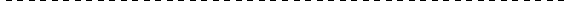 Oświadczam, że wypełniłem obowiązki informacyjne przewidziane w art. 13 lub art. 14 RODO wobec osób fizycznych, od których dane osobowe bezpośrednio lub pośrednio pozyskałem w celu ubiegania się o udzielenie zamówienia publicznego w niniejszym postępowaniu**.Rodzaj przedsiębiorstwa jakim jest Wykonawca (zaznaczyć właściwą opcję):MikroprzedsiębiorstwoMałe przedsiębiorstwoŚrednie przedsiębiorstwoPodpis(y) Wykonawcy(ów):**W przypadku gdy wykonawca nie przekazuje danych osobowych innych niż bezpośrednio jego dotyczących lub zachodzi wyłączenie stosowania obowiązku informacyjnego, stosownie do art. 13 ust. 4 lub art. 14 ust. 5 RODO treści oświadczenia wykonawca nie składa (usunięcie treści oświadczenia np. przez jego wykreślenie).OŚWIADCZENIE DOTYCZĄCE PRZYNALEŻNOŚCI DO TEJ SAMEJ GRUPY KAPITAŁOWEJNazwa Wykonawcy    . . . . . . . . . . . . . . . . . . . . . . . . . . . . . . . . . . . . . . . . . . . . . . . . . . . . . . . Adres Wykonawcy	. . . . . . . . . . . . . . . . . . . . . . . . . . . . . . . . . . . . . . . . . . . . . . . . . . . . . . . Nawiązując do zamieszczonej w dniu …………… na stronie internetowej Zamawiającego informacji, o której mowa w art. 86 ust. 5 ustawy Pzp dot. postępowania pn. Odbiór i zagospodarowanie odpadów komunalnych z nieruchomości zamieszkałych i niezamieszkałych na terenie Gminy Otmuchów  oświadczam, co następuje:nie należymy do żadnej grupy kapitałowej *)lubnie należymy do tej samej grupy kapitałowej z żadnym z wykonawców, którzy złożyli ofertę  w niniejszym postępowaniu *)lubnależymy do tej samej grupy kapitałowej z następującymi Wykonawcami *)w rozumieniu ustawy z dnia 16.02.2007r. o ochronie konkurencji i konsumentów.Lista Wykonawców składających ofertę w niniejszy postępowaniu,należących do tej samej grupy kapitałowej *)...................................................................................................................................................................................................................................................................................................................................................................................................*) NIEPOTRZEBNE SKREŚLIĆZgodnie z art. 24 ust. 11 ustawy Pzp, Wykonawca, w terminie 3 dni od zamieszczenia na stronie internetowej informacji, o której mowa w art. 86 ust. 5, przekazuje zamawiającemu oświadczenie o przynależności lub braku przynależności do tej samej grupy kapitałowej, o której mowa w ust. 1 pkt 23.Wraz ze złożeniem oświadczenia, wykonawca może przedstawić dowody, że powiązania z innym wykonawcą nie prowadzą do zakłócenia konkurencji w postępowaniu o udzielenie zamówienia.…………….……. (miejscowość), dnia …………………. r. 						                    …………………………………………(podpis)Wzór przykładowyPISEMNE ZOBOWIĄZANIE PODMIOTU DO ODDANIA DO DYSPOZYCJI WYKONAWCY NIEZBĘDNYCH ZASOBÓW NA OKRES KORZYSTANIA Z NICH PRZY WYKONYWANIU ZAMÓWIENIA ZGODNIE Z ART. 22a USTAWY PZPNazwa . . . . . . . . . . . . . . . . . . . . . . . . . . . . . . . . . . . . . . . . . . . . . . . . . . . . . . . . . . . . . . . . . Adres. . . . . . . . . . . . . . . . . . . . . . . . . . . . . . . . . . . . . . . . . . . . . . . . . . . . . . . . . . . . . . . . . . . Ja (My) niżej podpisany (ni)………………………………………………………………………………………………………………………………………………………………działając w imieniu i na rzecz :………………………………………………………………………………………………………………………………………………………………oświadczam(y), że w przetargu nieograniczonym na:Odbiór i zagospodarowanie odpadów komunalnych z nieruchomości zamieszkałych i niezamieszkałych na terenie Gminy Otmuchówzobowiązuję (zobowiązujemy) się udostępnić swoje zasoby Wykonawcy:…………………………………………………………………………………………………………………………………………………………………(pełna nazwa Wykonawcy i adres/siedziba Wykonawcy)W celu oceny, czy ww. Wykonawca będzie dysponował moimi zasobami w stopniu niezbędnym dla należytego wykonania zamówienia oraz oceny, czy stosunek nas łączący gwarantuje rzeczywisty dostęp do moich zasobów podaję:zakres moich zasobów dostępnych Wykonawcy: ………………………………………………………………………………………………………………………………………………………………………………………………………………………………………………………………………………………………………………sposób wykorzystania moich zasobów przez Wykonawcę przy wykonywaniu zamówienia: ……………………………………………………………………………………………………………………………………………………… ……………………………………………………………………………………………………………………………………………………… charakteru stosunku, jaki będzie mnie łączył z Wykonawcą: ……………………………………………………………………………………………………………………………………………………… ……………………………………………………………………………………………………………………………………………………… ……………………………………………………………………………………………………………………………………………………… zakres i okres mojego udziału przy wykonywaniu zamówienia: ……………………………………………………………………………………………………………………………………………………… ……………………………………………………………………………………………………………………………………………………… Uwaga: Podmiot, który zobowiązał się do udostępnienia zasobów zgodnie z ust. 2b art. 26 ustawy Pzp. odpowiada solidarnie z Wykonawcą za szkodę Zamawiającego powstałą wskutek nieudostępnienia tych zasobów, chyba że za nieudostępnienie zasobów nie ponosi winy.Załącznik do SIWZ .........................................................................                 Nazwa i adres Wykonawcy/ców                                                                                     .............................................				                         (miejscowość i data )WYKAZ USŁUG   Przystępując do udziału w postępowaniu o udzielenie zamówienia publicznego naOdbiór i zagospodarowanie odpadów komunalnych z nieruchomości zamieszkałych i niezamieszkałych na terenie Gminy Otmuchówprzedkładam wykaz wykonanych, a w przypadku świadczeń okresowych lub ciągłych również wykonywanych, głównych usług, w okresie ostatnich trzech lat przed upływem terminu składania ofert  a jeżeli okres prowadzenia działalności jest krótszy – w tym okresie, wraz z podaniem ich wartości, przedmiotu, dat wykonania i podmiotów, na rzecz których usługi zostały wykonane, oraz załączeniem dowodów, czy zostały wykonane lub są wykonywane należycie;                                                                                                                                             .....................................................................................podpis osoby/ osób / uprawnionej /nych / do reprezentowania WykonawcyZałącznik do SIWZ   .........................................................................                 Nazwa i adres Wykonawcy/ców                                                                                          .....................................................				                         (miejscowość i data )WYKAZ WYPOSAŻENIA   Przystępując do udziału w postępowaniu o udzielenie zamówienia publicznego naOdbiór i zagospodarowanie odpadów komunalnych z nieruchomości zamieszkałych i niezamieszkałych na terenie Gminy Otmuchówprzedkładam wykaz narzędzi, wyposażenia zakładu i urządzeń technicznych                                                                                                                                             ........................................................................podpis osoby/ osób / uprawnionej /nych / do reprezentowania Wykonawcy*) NIEPOTRZEBNE SKREŚLIĆZałącznik do SIWZ Jednolity Europejski Dokument Zamówienia (JEDZ)na potrzeby postępowania o udzielenie zamówienia publicznego pn.:Odbiór i zagospodarowanie odpadów komunalnych z nieruchomości zamieszkałych                                i niezamieszkałych na terenie Gminy OtmuchówPlik:    espd-requestLp.KryteriumZnaczenie procentowekryteriumMaksymalna ilość punktów jakie może otrzymać oferta za dane kryterium1Cena ( C )60 %60  punktów2Przeprowadzenie akcji promocyjnej  selektywnej zbiórki odpadów w placówkach oświatowych na terenie Gminy Otmuchów 40%Tak – 40 punktówNie – 0 punktów20 03 01 niesegregowane (zmieszane odpady komunalne3 236,28020 01 39 tworzywa sztuczne242,00015 01 06 zmieszane odpady opakowaniowe130,93015 01 01 opakowania z papieru i tektury0,32015 01 07 opakowania ze szkła198,39020 03 07 odpady wielkogabarytowe87,70020 01 01 Papier i tektura22,98020 01 32 Leki inne niż wymienione w 20 01 310,050Razem:3 918,650Lp.MiejscowośćPoj. 60lPoj. 120lPoj. 240lPoj. 1100l1.Broniszowice614502.Buków41414023.Grądy9151204.Goraszowice171005.Janowa1215806.Jasienica Górna14402107.Jarnołtów37403138.Jodłów20191309.Kijów243016010.Kwiatków5510011.Kałków368647812. Ligota Wielka324411113.Lasowice141017014.Lubiatów301821115.Łąka493319216.Maciejowice3535241017.Meszno264621018.Malerzowice Małe151116419.Nadziejów, Kamienna Góra222612020.Piotrowice Nyskie203419021.Ratnowice18268122.Siedlec1136023.Starowice14219024.Suszkowice91821025.Ulanowice7711026.Wierzbno394524027.Rysiowice554128.Zwanowice1556029.Otmuchów- Nieradowice352711030.Otmuchów - Sarnowice223819031.Otmuchów- Śliwice183929032.Otmuchów - Wójcice619270333.Otmuchów40549823893RAZEM:11071393829129odpady zmieszane,teren miastaZabudowa jednorodzinna i nieruchomości niezamieszkałe - co 2 tygodnie;Zabudowa wielorodzinna zabudowa zwarta, bloki – 2 raz w tygodniu.odpady zmieszane,teren gminyZabudowa jednorodzinna i nieruchomości niezamieszkałe - co 2 tygodnie;Zabudowa wielorodzinna, bloki – co 2 tygodnieodpady biodegradowalneTeren miastaZabudowa jednorodzinna i nieruchomości niezamieszkałe: co 2 tygodnie Zabudowa wielorodzinna, zabudowa zwarta, bloki - 1 raz w tygodniu odpady biodegradowalneTeren gminyZabudowa jednorodzinna i nieruchomości niezamieszkałe - co 2 tygodnie Zabudowa wielorodzinna, zabudowa zwarta, bloki - co 2 tygodniepapier i tektura,Teren miastaZabudowa jednorodzinna i nieruchomości niezamieszkałe – 1 raz na miesiąc;Zabudowa wielorodzinna, zabudowa zwarta, bloki – 1 raz w tygodniupapier i tektura,Teren gminyZabudowa jednorodzinna i nieruchomości niezamieszkałe – 1 raz na miesiąc;Zabudowa wielorodzinna, bloki – 1 raz na 1 miesiącszkło opakowaniowe,Teren miastaZabudowa jednorodzinna i nieruchomości niezamieszkałe – 1 raz na miesiąc;Zabudowa wielorodzinna, zabudowa zwarta, bloki – 1 raz w miesiącuszkło opakowaniowe,Teren gminyZabudowa jednorodzinna i nieruchomości niezamieszkałe – 1 raz na miesiąc;Zabudowa wielorodzinna, bloki – 1 raz na miesiącutworzywa sztuczne, metal, opakowania wielomateriałowe, opakowania z tworzyw sztucznych; opakowania z metalu;Teren miastaZabudowa jednorodzinna i nieruchomości niezamieszkałe – co 2 tygodnie Zabudowa wielorodzinna, zabudowa zwarta, bloki –   1 raz w tygodniutworzywa sztuczne, metal, opakowania wielomateriałowe, opakowania z tworzyw sztucznych; opakowania z metalu;Teren gminyZabudowa jednorodzinna i nieruchomości niezamieszkałe – co 2 tygodnie;Zabudowa wielorodzinna, bloki –   co 2 tygodniezużyty sprzęt elektroniczny ielektryczny,Teren miasta i gminyPodczas objazdowej zbiórki 2 razy do roku ze wszystkich nieruchomości- zamieszkałych;- niezamieszkałych, na których powstają odpady komunalne.meble i inne odpady wielkogabarytoweTeren miasta i gminyPodczas objazdowej zbiórki 2 razy do roku ze wszystkich nieruchomości- zamieszkałych;- niezamieszkałych, na których powstają odpady komunalne.zużyte oponyTeren miasta i gminyPodczas objazdowej zbiórki 2 razy do roku ze wszystkich nieruchomości- zamieszkałych;- niezamieszkałych, na których powstają odpady komunalne...........................................................                 Nazwa Wykonawcy  Adres 	.......................................................................E-mail	................................................................................................................................                 Nazwa Wykonawcy  Adres 	.......................................................................E-mail	.......................................................................Pełnomocnik(dotyczy Wykonawców wspólnie ubiegających się o zamówienia)Adres skrzynki podawczej ePUAPLp.Nazwa (rodzaj) towaru lub usługiWartość bez kwoty podatkuLp.Oznaczeniu rodzaju (nazwy) informacjiNumery stron w ofercieNumery stron w ofercieLp.Oznaczeniu rodzaju (nazwy) informacjioddooddoL.p.Zakres czynnościpowierzonych podwykonawcy% udział w całości zadaniaL.p.Nazwa(y)Wykonawcy(ów)Podpis(y) i pieczęć osoby(osób) upoważnionej(ych) do podpisania niniejszej oferty w imieniu Wykonawcy(ów)……………………………………..pieczęć i podpis upoważnionychMiejscowość, dataprzedstawicieli firmyLp.Odbiorca usługi Przedmiot zamówieniaData wykonaniaWartość brutto1234Lp.Typ i przeznaczenie IlośćPodstawa dysponowania1pojazd przystosowany do odbierania zmieszanych odpadów komunalnych z pojemników o pojemnościach wynikających z Regulaminu utrzymania czystości i porządku na terenie Gminy Otmuchów 2pojazd przystosowany do odbierania selektywnie zebranych odpadów komunalnych z pojemników o pojemnościach wynikających z Regulaminu utrzymania czystości i porządku na terenie Gminy Otmuchów 3pojazd ciężarowy bez funkcji kompaktującej do odbioru selektywnie zebranych odpadów w workach (skrzyniowy lub wywrotka) 4pojazd z dźwigiem hakowym lub bramowym do odbioru kontenerów z odpadami komunalnymi 5baza magazynowo - transportowa spełniająca wymogi rozporządzenia w sprawie szczegółowych wymagań 